Подготовка общественных наблюдателей к участию в проведении государственной итоговой аттестации обучающихся, освоивших образовательные программы основного общего и среднего общего образованияИркутск2023 годПеречень условных сокращенийБД – База данных;ГИА – Государственная итоговая аттестация по образовательным программам основного общего (ГИА-9) и среднего общего (ГИА-11) образования;ГВЭ – Государственный выпускной экзамен;ГЭК – Государственная экзаменационная комиссия субъекта Российской Федерации;ЕГЭ – Единый государственный экзамен;ОГЭ – Основной государственный экзамен;ИК – Индивидуальный комплект участника ЕГЭ (ОГЭ);КИМ – Контрольные измерительные материалы;КК – Конфликтная комиссия субъекта Российской Федерации;Куратор СИЦ – уполномоченное лицо, осуществляющее координацию онлайн – наблюдения в субъекте РФ;МСУ – Орган местного самоуправления, осуществляющий полномочия в сфере образования;ОУ – Образовательное учреждение;ОИВ – Орган исполнительной власти субъекта Российской Федерации, осуществляющие государственное управление  в сфере образования;Онлайн-наблюдение – общественное наблюдение в местах проведения ГИА-11 дистанционно с использованием информационно-телекоммуникационных технологий;Онлайн-наблюдатель – общественный наблюдатель, осуществляющий общественное наблюдение дистанционно с использованием информационно-телекоммуникационных технологий;Перевозчик – Организация, осуществляющая доставку ЭМ;ПК – Предметная комиссия;ППЗ – Пункт проверки заданий;ППОИ – Пункт первичной обработки информации;ППЭ – Пункт проведения единого государственного экзамена или основного государственного экзамена;Региональный СИЦ – ситуационный центр для онлайн – наблюдения, созданный ОИВ субъекта РФ;РЦОИ – Региональный центр обработки информации субъекта Российской Федерации;РИС – Региональная информационная система обеспечения проведения ГИА обучающихся, освоивших основные образовательные программы основного общего и среднего общего образования;Рособрнадзор – Федеральная служба по надзору в сфере образования и науки;Уполномоченный ГЭК – Уполномоченный представитель государственной экзаменационной комиссии субъекта Российской Федерации;УСС – Управление специальной связи;Участники экзамена с ОВЗ – Обучающиеся, выпускники прошлых лет с ограниченными возможностями здоровья, дети-инвалиды и инвалиды;ФГОС – Федеральный государственный образовательный стандарт;ФИПИ – ФГБНУ «Федеральный институт педагогических измерений»;ФИС – Федеральная информационная система обеспечения проведения ГИА обучающихся, освоивших основные образовательные программы основного общего и среднего общего образования, и приема в образовательные учреждения среднего профессионального образования и высшего профессионального образования;ФПК – Федеральная предметная комиссия;ФЦТ – ФГБУ «Федеральный центр тестирования»;Штаб ППЭ – Специально отведенное помещение (аудитория) в ППЭ для руководителя ППЭ;ЦОД – Центр обработки данных;ЭМ – Экзаменационные материалы. Тема 1. Обзор нормативных правовых актов, регулирующих вопросы общественного контроля за процедурой государственной итоговой аттестацииВведениеГосударственная итоговая аттестация (ГИА) представляет собой форму оценки степени и уровня освоения обучающимися образовательной программы, имеющей государственную аккредитацию.ГИА проводится в целях определения соответствия результатов освоения обучающимися образовательной программы соответствующим требованиям федерального государственного образовательного стандарта (ФГОС).ГИА, завершающая освоение имеющих государственную аккредитацию основных образовательных программ основного общего и среднего общего образования, является обязательной.ГИА проводится на основе принципов объективности и независимости оценки качества подготовки обучающихся.Обеспечению объективности экзамена и прозрачности процедур его проведения способствует участие общественности на каждом этапе ГИА.Участие общественности в контроле за проведением ГИА предполагает, как участие общественных организаций, так и отдельных граждан. 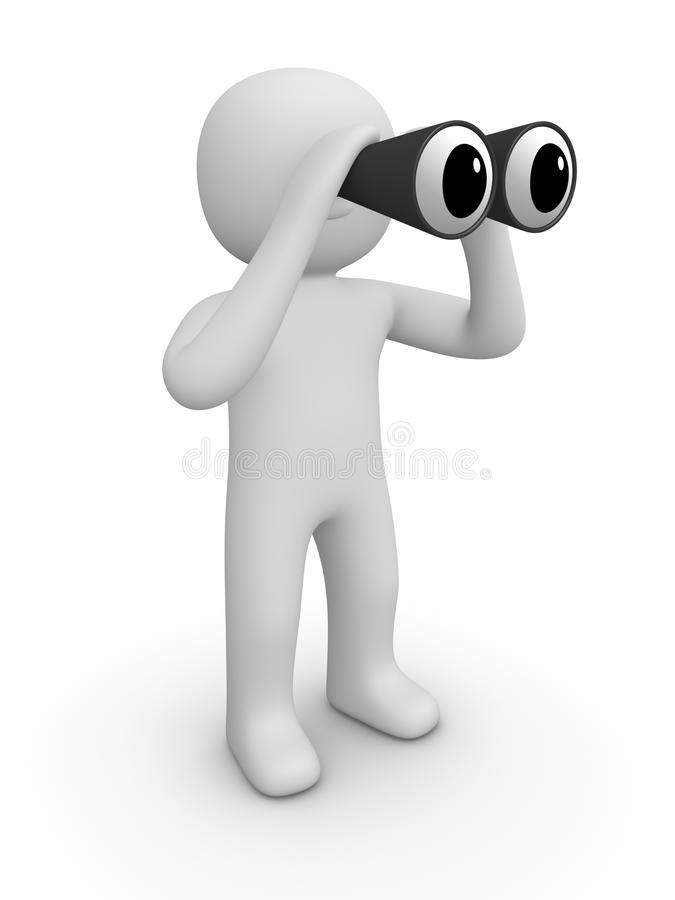 Цели и задачи обучения1.	Цель данного обучения – научить заинтересованных граждан России применять механизмы общественного наблюдения на всех технологических этапах проведения государственной итоговой аттестации.2.	Задачи обучения:ознакомить текущих и будущих общественных наблюдателей с нормативной правовой базой проведения ГИА в 2023 году;предоставить информацию о всех технологических этапах проведения ГИА;объяснить требования, предъявляемые к процедуре проведения каждого этапа ГИА;предоставить информацию о процедурах проверки – что и как должен проверять общественный наблюдатель на каждом технологическом этапе проведения ГИА;предоставить информацию о проблемах, которые могут возникнуть на каждом этапе (на основе предыдущего опыта проведения ГИА);научить действиям, которые должен выполнять наблюдатель в случае возникновения проблем и выявления нарушений при проведении ГИА.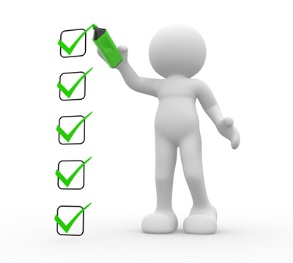 Нормативные правовые акты, регламентирующие проведение государственной итоговой аттестации в 2023 году:Федеральный закон от 29.12.2012  №  273-ФЗ «Об образовании в Российской Федерации»;Федеральный закон от 21.07.2014 №  212-ФЗ «Об основах общественного контроля в Российской Федерации»;Постановление Правительства Российской Федерации от 29.08.2021 г.  № 2085 «О федеральной информационной системе обеспечения проведения государственной итоговой аттестации обучающихся, освоивших основные образовательные программы основного общего и среднего общего образования, и приема граждан в образовательные организации для получения среднего профессионального и высшего образования и региональных информационных системах обеспечения проведения государственной итоговой аттестации обучающихся, освоивших основные образовательные программы основного общего и среднего общего образования»;Федеральный закон от 27.07.2006 № 152-ФЗ «О персональных данных»;Приказ Минпросвещения России и Рособрнадзора от 07.11.2018 № 190/1512 «Об утверждении Порядка проведения ГИА по образовательным программам среднего общего образования» (зарегистрирован Минюстом России 10.12.2018, регистрационный номер 52952);Приказ Министерства просвещения РФ и Федеральной службы по надзору в сфере образования и науки от 07.11.2018 г. № 189/1513 «Об утверждении Порядка проведения государственной итоговой аттестации по образовательным программам основного общего образования» (зарегистрирован Минюстом России 10.12.2018, регистрационный номер 52953);Приказ Федеральной службы по надзору в сфере образования и науки от 26.08.2022г. № 924  «Об утверждении Порядка аккредитации граждан в качестве общественных наблюдателей при проведении государственной итоговой аттестации по образовательным программам основного общего и среднего общего образования, всероссийской олимпиады школьников и олимпиад школьников»;Приказ Министерства Просвещения Российской Федерации и Федеральной службы по надзору в сфере образования и науки «Об утверждении единого расписания и продолжительности проведения единого государственного экзамена по каждому учебному предмету, требований к использованию средств обучения и воспитания при его проведении в 2023 году»;Приказ Министерства Просвещения Российской Федерации и Федеральной службы по надзору в сфере образования и науки «Об утверждении единого расписания и продолжительности проведения основного государственного экзамена по каждому учебному предмету, требований к использованию средств обучения и воспитания при его проведении в 2023 году»Приказ Министерства Просвещения Российской Федерации и Федеральной службы по надзору в сфере образования и науки «Об утверждении единого расписания и продолжительности проведения государственного выпускного экзамена по образовательным программам основного общего и среднего общего образования по каждому учебному предмету, требований к использованию средств обучения и воспитания при его проведении в 2023 году»;Приказ Федеральной службы по надзору в сфере образования и науки от  11.08.2022 г. № 871 «Об утверждении Порядка разработки, использования и хранения контрольных измерительных материалов при проведении государственной итоговой аттестации по образовательным программам основного общего образования и Порядка разработки, использования и хранения контрольных измерительных материалов при проведении государственной итоговой аттестации по образовательным программам среднего общего образования»; Письмо Рособрнадзора от 01.02.2022 № 04-31 «О направлении методических документов, рекомендуемые при организации и проведении государственной итоговой аттестации по образовательным программам основного общего образования в 2023 году»;«Методические рекомендации по подготовке, проведению и обработке материалов единого государственного экзамена в региональных центрах обработки информации субъектов Российской Федерации в 2023 году»;«Методические рекомендации по организации доставки экзаменационных материалов для проведения государственной итоговой аттестации по образовательным программам среднего общего образования в форме единого государственного экзамена в субъекты Российской Федерации»; «Методические рекомендации по осуществлению общественного наблюдения при проведении государственной итоговой аттестации по образовательным программам среднего общего образования»;«Методические рекомендации по организации системы видеонаблюдения при проведении государственной итоговой аттестации по образовательным программам среднего общего образования»;«Методические рекомендации по разработке положения о государственной экзаменационной комиссии субъекта Российской Федерации по проведению государственной итоговой аттестации по образовательным программам среднего общего образования»;«Методические рекомендации по формированию и организации работы предметных комиссий субъекта Российской Федерации при проведении государственной итоговой аттестации по образовательным программам среднего общего образования»;«Методические рекомендации по работе конфликтной комиссии субъекта Российской Федерации при проведении государственной итоговой аттестации по образовательным программам среднего общего образования»;«Методические рекомендации по организации и проведению государственной итоговой аттестации по образовательным программам основного общего и среднего общего образования в форме основного государственного экзамена и единого государственного экзамена для лиц с ограниченными возможностями здоровья, детей-инвалидов и инвалидов»;«Методические рекомендации по проведению государственной итоговой аттестации по образовательным программам среднего общего образования по всем учебным предметам в форме государственного выпускного экзамена (письменная форма)»; Приказ Министерства образования Иркутской области от 04.02.2019 г. № 3-мпр «Об утверждении Порядка проведения, а также проверки итогового собеседования по русскому языку в Иркутской области»;Распоряжение Министерства образования Иркутской области от 13.12.2022 г. № 55-1981-мр «Об утверждении формы на участие в государственной итоговой аттестации по образовательным программам основного общего образования на территории Иркутской области в 2022/2023 учебном году»;Распоряжение Министерства образования Иркутской области от 27.09.2022 г. № 55-1400-мр «Об определении мест регистрации для участия в итоговом сочинении (изложении) на территории Иркутской области в 2022/2023 учебном году»;Распоряжение Министерства образования Иркутской области от 15.11.2022 г. № 55-1758-мр «Об утверждении мест регистрации для прохождения государственной итоговой аттестации по образовательным программам среднего общего образования, участия в едином государственном экзамене на территории Иркутской области в 2023 году».Основные сведения о ГИАГосударственная итоговая аттестация (ГИА), завершающая освоение имеющих государственную аккредитацию основных образовательных программ основного общего и среднего общего образования является обязательной.Государственная итоговая аттестация проводится государственными экзаменационными комиссиями в целях определения соответствия результатов освоения обучающимися образовательных программ основного общего и среднего общего образования соответствующим требованиям федерального государственного образовательного стандарта основного общего и среднего общего образования.Обучающиеся, являющиеся в текущем учебном году победителями или призерами заключительного этапа всероссийской олимпиады школьников, членами сборных команд Российской Федерации, участвовавших в международных олимпиадах и сформированных в порядке, устанавливаемом Министерством просвещения Российской Федерации, освобождаются от прохождения государственной итоговой аттестации по учебному предмету, соответствующему профилю всероссийской олимпиады школьников, международной олимпиады.Лица, осваивающие образовательные программы основного общего и среднего общего образования в форме семейного образования, либо лица, обучающиеся по не имеющим государственной аккредитации образовательным программам основного общего и среднего общего образования вправе пройти экстерном ГИА в организации, осуществляющей образовательную деятельность по имеющим государственную аккредитацию образовательным программам основного общего и среднего общего образования, в формах, устанавливаемых Порядками проведения ГИА по образовательным программами основного общего и среднего общего образования.Формы проведения ГИАГосударственная итоговая аттестация проводится в формах:Основные особенности единого государственного экзамена и основного государственного экзамена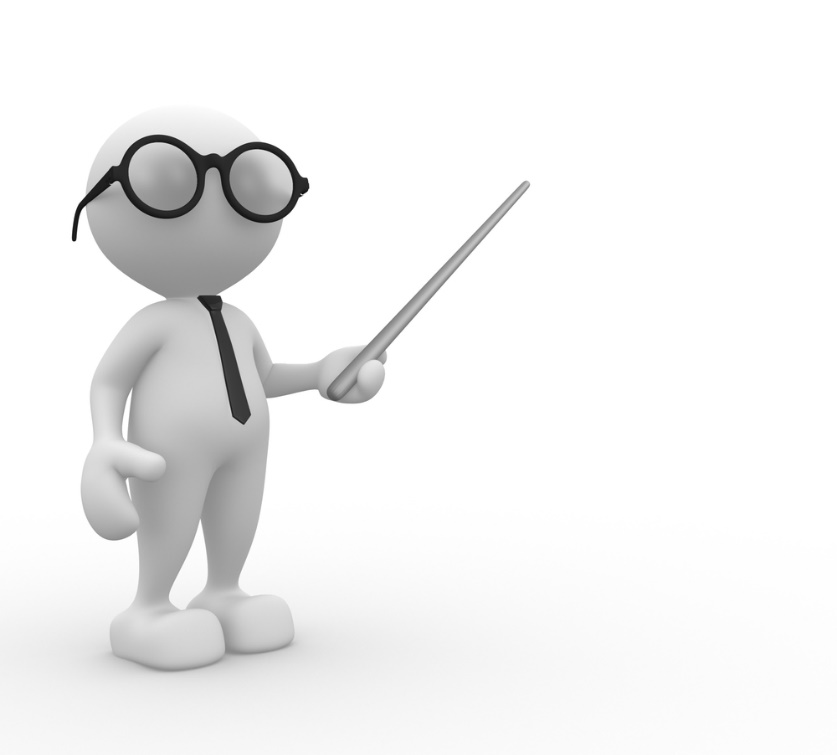 Организация проведения государственной итоговой аттестацииРособрнадзор в рамках проведения ГИА осуществляет следующие функции:устанавливает порядок разработки, использования и хранения КИМ (включая требования к режиму их защиты, порядку и условиям размещения информации, содержащейся в КИМ, в информационно-телекоммуникационной сети «Интернет» о (далее - сеть «Интернет»);организует разработку КИМ для проведения ГИА и критериев оценивания экзаменационных работ, выполненных на основе этих КИМ (далее - критерии оценивания), организует обеспечение этими КИМ ГЭК, а также создает комиссии по разработке КИМ по каждому учебному предмету (далее - Комиссия по разработке КИМ);обеспечивает ОИВ, учредителей и загранучреждения комплектами тем итогового сочинения (текстами для итогового изложения) и разрабатывает критерии оценивания итогового сочинения (изложения) (ГИА-11);обеспечивает ОИВ, учредителей и загранучреждения комплектами тем, текстов и заданий итогового собеседования по русскому языку и разрабатывает критерии оценивания итогового собеседования по русскому языку (ГИА-9);определяет минимальное количество баллов ЕГЭ, подтверждающее освоение образовательных программы среднего общего образования;направляет ОИВ, учредителям, загранучреждениям рекомендации по определению минимального количества первичных баллов, подтверждающих освоение обучающимися образовательных программ основного общего образования в соответствии с требованиями федерального государственного образовательного стандарта основного общего образования (далее - минимальное количество первичных баллов), рекомендации по переводу суммы первичных баллов за экзаменационные работы ОГЭ и ГВЭ в пятибалльную систему оценивания;организует формирование и ведение федеральной информационной системы обеспечения проведения государственной итоговой аттестации обучающихся, освоивших основные образовательные программы основного общего и среднего общего образования, и приема граждан в образовательные организации для получения среднего профессионального и высшего образования (далее - федеральная информационная система) в порядке, устанавливаемом Правительством Российской Федерации;осуществляет методическое обеспечение проведения ГИА, итогового сочинения (изложения) (ГИА-11) и итогового собеседования по русскому языку (ГИА-9);совместно с учредителями и загранучреждениями обеспечивает проведение ГИА за пределами территории Российской Федерации, в том числе создает ГЭК, предметные и конфликтную комиссии для проведения ГИА за пределами территории Российской Федерации и организует их деятельность;определяет дополнительный срок проведения итогового сочинения (изложения), итогового собеседования по русскому языку на основании обращения ОИВ;утверждает председателей ГЭК и заместителей председателей ГЭК по представлению ОИВ (ГИА-11);согласует кандидатуры председателей предметных комиссий по учебным предметам по представлению председателей ГЭК;организует централизованную проверку экзаменационных работ участников ГИА-11, выполненных на основе КИМ.Органы исполнительной власти обеспечивают проведение ГИА, в том числе:создают ГЭК, предметные и конфликтные комиссии субъектов Российской Федерации и организуют их деятельность;определяют и представляют на согласование в ГЭК руководителей пунктов проведения экзаменов (далее - ППЭ);определяют и утверждают составы организаторов ППЭ, членов ГЭК, технических специалистов, специалистов по проведению инструктажа и обеспечению лабораторных работ, экзаменаторов-собеседников для проведения ГВЭ в устной форме (далее - экзаменаторы-собеседники), экспертов, оценивающих выполнение лабораторных работ по химии, ассистентов;по согласованию с ГЭК определяют места расположения ППЭ, распределяют между ними участников ГИА, руководителей и организаторов ППЭ, членов ГЭК, технических специалистов, специалистов по проведению инструктажа и обеспечению лабораторных работ, экзаменаторов-собеседников, экспертов, оценивающих выполнение лабораторных работ по химии, ассистентов;определяют порядок проведения, а также порядок проверки итогового сочинения (изложения), итогового собеседования по русскому языку;устанавливают форму, сроки, порядок проведения ГИА по родному языку и родной литературе и порядок проверки экзаменационных работ ГИА по родному языку и родной литературе;разрабатывают экзаменационные материалы для проведения ГИА по родному языку и родной литературе;организуют формирование и ведение региональных информационных систем обеспечения проведения государственной итоговой аттестации обучающихся, освоивших основные образовательные программы основного общего и среднего общего образования (далее - региональные информационные системы), и внесение сведений в федеральную информационную систему в порядке, устанавливаемом Правительством Российской Федерации;организуют информирование участников ГИА и их родителей (законных представителей) по вопросам организации и проведения итогового сочинения (изложения), итогового собеседования по русскому языку, ГИА через образовательные организации и органы местного самоуправления, осуществляющие управление в сфере образования, а также путем взаимодействия со средствами массовой информации, организации работы телефонов «горячих линий» и ведения раздела на официальных сайтах в сети «Интернет» ОИВ или специализированных сайтах;обеспечивают подготовку и отбор специалистов, привлекаемых к проведению ГИА;осуществляют аккредитацию граждан в качестве общественных наблюдателей в порядке, устанавливаемом Рособрнадзором;принимают решение об оборудовании ППЭ стационарными и (или) переносными металлоискателями, средствами видеонаблюдения, средствами подавления сигналов подвижной связи;определяют минимальное количество первичных баллов (ГИА-9);обеспечивают ППЭ необходимым комплектом экзаменационных материалов для проведения ГИА, в том числе экзаменационными материалами на родном языке;обеспечивают информационную безопасность при хранении, использовании и передаче экзаменационных материалов, в том числе определяют места хранения экзаменационных материалов, лиц, имеющих к ним доступ, принимают меры по защите КИМ от разглашения содержащейся в них информации;обеспечивают проведение ГИА в ППЭ в соответствии с требованиями Порядков проведения ГИА по образовательным программам основного общего и среднего общего образования;обеспечивают обработку и проверку экзаменационных работ в соответствии с Порядками проведения ГИА по образовательным программам основного общего и среднего общего образования;обеспечивают перевод суммы первичных баллов за экзаменационные работы ОГЭ и ГВЭ в пятибалльную систему оценивания;обеспечивают ознакомление участников ГИА с результатами ГИА по всем учебным предметам в устанавливаемые Порядками проведения ГИА по образовательным программам основного общего и среднего общего образования.В целях информирования граждан о порядке проведения итогового сочинения (изложения), итогового собеседования по русскому языку, ГИА в средствах массовой информации, в которых осуществляется официальное опубликование нормативных правовых актов органов государственной власти субъектов Российской Федерации, на официальных сайтах ОИВ, учредителей, загранучреждений, организаций, осуществляющих образовательную деятельность, и (или) на специализированных сайтах публикуется следующая информация:о сроках проведения итогового собеседования по русскому языку, ГИА - не позднее чем за месяц до завершения срока подачи заявления (ГИА-9);о сроках и местах регистрации для участия в написании итогового сочинения (для участников ЕГЭ) – не позднее чем за два месяца до дня проведения итогового сочинения (изложения); о сроках проведения итогового сочинения (изложения) – не позднее чем за месяц до завершения срока подачи заявления; о сроках и местах подачи заявлений на сдачу ГИА по учебным предметам - не позднее чем за два месяца до завершения срока подачи заявления;о сроках, местах и порядке подачи и рассмотрения апелляций - не позднее чем за месяц до начала экзаменов;о сроках, местах и порядке информирования о результатах итогового сочинения (изложения) и итогового собеседования по русскому языку, ГИА - не позднее чем за месяц до дня проведения данных мероприятий, начала ГИА.Организационное и технологическое обеспечение проведения ГИА на территориях субъектов Российской Федерации, в том числе обеспечение деятельности по эксплуатации региональных информационных систем и взаимодействию с федеральной информационной системой, обработке экзаменационных работ участников ГИА, осуществляется определенными в соответствии с законодательством Российской Федерации организациями - региональными центрами обработки информации (далее - РЦОИ).Состав ГЭК формируется из представителей ОИВ, органов исполнительной власти субъектов Российской Федерации, осуществляющих переданные полномочия Российской Федерации в сфере образования, учредителей, МИД России и загранучреждений, органов местного самоуправления, организаций, осуществляющих образовательную деятельность, научных, общественных организаций и объединений.Председатель ГЭК осуществляет общее руководство и координацию деятельности ГЭК по подготовке и проведению ГИА, в том числе:организует формирование состава ГЭК;утверждает руководителей ППЭ по представлению ОИВ, учредителей, МИД России и загранучреждений;согласует места расположения ППЭ и распределение между ними участников ГИА, руководителей и организаторов ППЭ, членов ГЭК, технических специалистов, специалистов по проведению инструктажа и обеспечению лабораторных работ, экзаменаторов-собеседников, экспертов, оценивающих выполнение лабораторных работ по химии, ассистентов по представлению ОИВ, учредителей, МИД России и загранучреждений;по представлению председателей предметных комиссий организует формирование составов предметных комиссий, представляет на согласование в Рособрнадзор кандидатуры председателей предметных комиссий;принимает решение о направлении членов ГЭК в ППЭ, РЦОИ, предметные комиссии и конфликтную комиссию для осуществления контроля за проведением экзаменов, а также в места хранения экзаменационных материалов;после каждого экзамена рассматривает информацию, полученную от членов ГЭК, общественных наблюдателей, должностных лиц Рособрнадзора (включая иных лиц, определенных Рособрнадзором), ОИВ, органа исполнительной власти субъекта Российской Федерации, осуществляющего переданные полномочия Российской Федерации в сфере образования, и иных лиц о нарушениях, выявленных при проведении ГИА, принимает меры по противодействию нарушениям Порядков проведения ГИА по образовательным программам основного общего и среднего общего образования, в том числе организует проведение проверок по фактам нарушения указанных Порядков, принимает решение об отстранении лиц, нарушивших Порядки проведения ГИА по образовательным программам основного общего и среднего общего образования, от работ, связанных с проведением ГИА;рассматривает результаты проведения ГИА и принимает решение об утверждении, изменении и (или) аннулировании результатов ГИА в случаях, устанавливаемых Порядками проведения ГИА по образовательным программам основного общего и среднего общего образования;принимает решение о допуске (повторном допуске) участников ГИА к сдаче экзаменов в случаях, устанавливаемых Порядками проведения ГИА по образовательным программам основного общего и среднего общего образования;Члены ГЭК:обеспечивают соблюдение Порядков проведения ГИА по образовательным программам основного общего и среднего общего образования, в том числе по решению председателя ГЭК не позднее чем за две недели до начала экзаменов проводят проверку готовности ППЭ, обеспечивают доставку экзаменационных материалов в ППЭ в день проведения ГИА по соответствующему учебному предмету, осуществляют контроль за проведением ГИА в ППЭ, РЦОИ, в местах работы предметных комиссий и конфликтной комиссии, а также в местах хранения экзаменационных материалов;осуществляют взаимодействие с лицами, присутствующими в ППЭ, РЦОИ, в местах работы предметных комиссий и конфликтной комиссии, по обеспечению соблюдения требований Порядков проведения ГИА по образовательным программам основного общего и среднего общего образования;в случае выявления нарушений Порядков проведения ГИА по образовательным программам основного общего и среднего общего образования принимают решение об удалении с экзамена участников ГИА, а также иных лиц, находящихся в ППЭ.Проверка экзаменационных работ (в том числе устных ответов) участников ГИА осуществляется предметными комиссиями по соответствующим учебным предметам.Состав предметных комиссий по каждому учебному предмету формируется из лиц, отвечающих следующим требованиям (далее - эксперты):наличие высшего образования;соответствие квалификационным требованиям, указанным в квалификационных справочниках и (или) профессиональных стандартах;наличие опыта работы в организациях, осуществляющих образовательную деятельность и реализующих образовательные программы основного общего, среднего общего, среднего профессионального или высшего образования (не менее трех лет) (ГИА-9);наличие опыта работы в организациях, осуществляющих образовательную деятельность и реализующих образовательные программы среднего общего, среднего профессионального или высшего образования (не менее трех лет) (ГИА-11); наличие документа, подтверждающего получение дополнительного профессионального образования, включающего в себя практические занятия (не менее чем 18 часов) по оцениванию образцов экзаменационных работ по соответствующему учебному предмету.Общее руководство и координацию деятельности предметной комиссии по соответствующему учебному предмету осуществляет ее председатель. Кандидатуры председателей предметных комиссий, создаваемых в субъектах Российской Федерации, согласовываются Рособрнадзором.Председатель предметной комиссии:представляет председателю ГЭК предложения по составу предметной комиссии;по согласованию с руководителем РЦОИ формирует график работы предметной комиссии;осуществляет консультирование экспертов по вопросам оценивания экзаменационных работ (в том числе устных ответов);взаимодействует с руководителем РЦОИ, председателем конфликтной комиссии, Комиссией по разработке КИМ.Рассмотрение апелляций участников ГИА осуществляется конфликтной комиссией, в состав которой не включаются члены ГЭК и члены предметных комиссий. Состав конфликтной комиссии формируется из представителей ОИВ, органов исполнительной власти субъектов Российской Федерации, осуществляющих переданные полномочия Российской Федерации в сфере образования, учредителей, МИД России и загранучреждений, органов местного самоуправления, организаций, осуществляющих образовательную деятельность, научных, общественных организаций и объединений.Конфликтная комиссия:принимает и рассматривает апелляции участников ГИА по вопросам нарушения Порядков проведения ГИА по образовательным программам основного общего и среднего общего образования, а также о несогласии с выставленными баллами;по представлению председателя предметной комиссии привлекает к рассмотрению апелляции о несогласии с выставленными баллами эксперта предметной комиссии по соответствующему учебному предмету для установления правильности оценивания развернутых ответов участника ГИА, подавшего указанную апелляцию;принимает по результатам рассмотрения апелляции решение об удовлетворении или отклонении апелляции участника ГИА;информирует участников ГИА, подавших апелляции, и (или) их родителей (законных представителей), а также ГЭК о принятых решениях не позднее трех рабочих дней со дня принятия соответствующих решений.Общее руководство и координацию деятельности конфликтной комиссии осуществляет ее председатель.Решения ГЭК и конфликтной комиссии оформляются протоколами. В случае равенства голосов решающим является голос председателя ГЭК, конфликтной комиссии.В целях содействия проведению ГИА образовательные организации, а также органы местного самоуправления, осуществляющие управление в сфере образования:направляют своих работников для работы в качестве руководителей и организаторов ППЭ, членов ГЭК, предметных комиссий, конфликтной комиссии, технических специалистов, специалистов по проведению инструктажа и обеспечению лабораторных работ, экзаменаторов-собеседников, экспертов, оценивающих выполнение лабораторных работ по химии, ассистентов и осуществляют контроль за участием своих работников в проведении ГИА;под подпись информируют работников, привлекаемых к проведению ГИА, о сроках, местах и порядке проведения ГИА, в том числе о ведении в ППЭ и аудиториях видеозаписи, о применении мер дисциплинарного и административного воздействия в отношении лиц, привлекаемых к проведению ГИА и нарушивших Порядки проведения ГИА по образовательным программам основного общего и среднего общего образования;под подпись информируют участников ГИА и их родителей (законных представителей) о сроках, местах и порядке проведения ГИА, в том числе об основаниях для удаления из ППЭ, о ведении в ППЭ и аудиториях видеозаписи, о порядке подачи апелляций о нарушении Порядков проведения ГИА по образовательным программам основного общего и среднего общего образования и о несогласии с выставленными баллами, о времени и месте ознакомления с результатами ГИА, а также о результатах ГИА, полученных участниками ГИА;вносят сведения в региональные информационные системы в порядке, устанавливаемом Правительством Российской Федерации.В целях обеспечения соблюдения порядка проведения ГИА аккредитованным общественным наблюдателям предоставляется право:при предъявлении документа, удостоверяющего личность, и удостоверения общественного наблюдателя присутствовать на всех этапах проведения ГИА, в том числе при обработке экзаменационных материалов в РЦОИ, при проверке экзаменационных работ в местах работы предметных комиссий, при рассмотрении апелляций о нарушении Порядков проведения ГИА по образовательным программам основного общего и среднего общего образования и о несогласии с выставленными баллами в месте работы конфликтной комиссии;направлять информацию о нарушениях Порядков проведения ГИА по образовательным программам основного общего и среднего общего образования, выявленных при проведении ГИА, в федеральные органы исполнительной власти, ОИВ и органы местного самоуправления, осуществляющие управление в сфере образования.Участники государственной итоговой аттестацииК ГИА-9 допускаются обучающиеся, не имеющие академической задолженности, в полном объеме выполнившие учебный план или индивидуальный учебный план (имеющие годовые отметки по всем учебным предметам учебного плана за IX класс не ниже удовлетворительных), а также имеющие результат «зачет» за итоговое собеседование по русскому языку.Экстерны допускаются к ГИА-9 при условии получения на промежуточной аттестации отметок не ниже удовлетворительных, а также имеющие результат «зачет» за итоговое собеседование по русскому языку.К ГИА-11 допускаются обучающиеся, не имеющие академической задолженности, в полном объеме выполнившие учебный план или индивидуальный учебный план (имеющие годовые отметки по всем учебным предметам учебного плана за каждый год обучения по образовательным программам среднего общего образования не ниже удовлетворительных), а также имеющие результат «зачет» за итоговое сочинение (изложение).Экстерны допускаются к ГИА-11 при условии получения на промежуточной аттестации отметок не ниже удовлетворительных, а также имеющие результат «зачет» за итоговое сочинение (изложение).К экзаменам по учебным предметам, освоение которых завершилось ранее, допускаются обучающиеся X-XI (XII) классов, имеющие годовые отметки не ниже удовлетворительных по всем учебным предметам учебного плана за предпоследний год обучения.Выбранные участниками экзаменов учебные предметы, форма (формы) ГИА и язык, на котором они планируют сдавать экзамены, а также сроки участия в ГИА указываются ими в заявлениях.Заявления об участии в ГИА-9 подаются до 1 марта включительно:обучающимися - в образовательные организации, в которых обучающиеся осваивают образовательные программы основного общего образования;экстернами - в образовательные организации по выбору экстернов.Заявления об участии в ГИА-11 подаются до 1 февраля включительно:обучающимися - в образовательные организации, в которых обучающиеся осваивают образовательные программы среднего общего образования;экстернами - в образовательные организации по выбору экстернов.Заявления подаются участниками ГИА лично на основании документов, удостоверяющих личность, или их родителями (законными представителями) на основании документов, удостоверяющих личность, или уполномоченными лицами на основании документов, удостоверяющих личность, и доверенности.Участники ГИА с ограниченными возможностями здоровья при подаче заявления предъявляют копию рекомендаций психолого-медико-педагогической комиссии (далее - ПМПК), а участники ГИА - дети-инвалиды и инвалиды - оригинал или заверенную копию справки, подтверждающей факт установления инвалидности, выданной федеральным государственным учреждением медико-социальной экспертизы (далее - справка, подтверждающая инвалидность), а также копию рекомендаций ПМПК в случаях, предусмотренных Порядками проведения ГИА по образовательным программам основного общего и среднего общего образования.Участники ГИА вправе изменить перечень указанных в заявлениях экзаменов, а также форму ГИА и сроки участия в ГИА только при наличии у них уважительных причин (болезни или иных обстоятельств), подтвержденных документально. В этом случае участники ГИА подают заявления в ГЭК с указанием измененного перечня учебных предметов, по которым они планируют пройти ГИА, и (или) измененной формы ГИА, сроков участия в ГИА. Указанные заявления подаются не позднее чем за две недели до начала соответствующего экзамена.Участники ГИА, проходящие ГИА только по обязательным учебным предметам, вправе дополнить указанный в заявлениях перечень учебных предметов для прохождения ГИА. В этом случае указанные участники ГИА не позднее чем за две недели до начала соответствующего экзамена подают заявления в ГЭК о дополнении перечня учебных предметов, по которым они планируют пройти ГИА.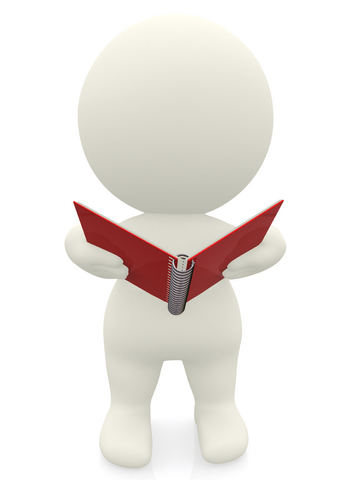 Сроки проведения государственной итоговой аттестацииДля проведения ГИА на территории Российской Федерации и за ее пределами устанавливаются сроки и продолжительность проведения экзаменов по каждому учебному предмету (далее - единое расписание).ГИА проводится в досрочный, основной и дополнительный периоды. В каждом из периодов проведения ГИА предусматриваются резервные сроки.Лица, повторно допущенные к ГИА в текущем учебном году по соответствующим учебным предметам в случаях, предусмотренных Порядками проведения ГИА по образовательным программам основного общего и среднего общего образования, а также участники ГИА, у которых совпали сроки проведения экзаменов по отдельным учебным предметам, участвуют в экзаменах по соответствующим учебным предметам в резервные сроки.Для участников ГИА-9, не имеющих возможности по уважительным причинам, подтвержденным документально, пройти ГИА в сроки, устанавливаемые в соответствии с Порядком проведения по образовательным программам основного общего образования, ГИА проводится в досрочный период, но не ранее 20 апреля, в формах, устанавливаемых настоящим Порядком.Для обучающихся, экстернов, обучающихся СПО, а также обучающихся, получающих среднее общее образование в иностранных ОО, экзамены по их желанию могут проводиться в досрочный период, но не ранее 1 марта, в формах, устанавливаемых Порядком проведения ГИА по образовательным программам среднего общего образования.Для выпускников прошлых лет (ВПЛ) ЕГЭ проводится в досрочный период, но не ранее 1 марта, и (или) в резервные сроки основного периода проведения ЕГЭ.Участие в ЕГЭ выпускников прошлых лет в иные сроки проведения ЕГЭ  допускается только при наличии у них уважительных причин (болезни или иных обстоятельств), подтвержденных документально, и соответствующего решения ГЭК.ГИА для обучающихся образовательных организаций при исправительных учреждениях уголовно-исполнительной системы, освобождаемых от отбывания наказания не ранее чем за три месяца до начала ГИА, проводится в досрочный период в сроки, определяемые ОИВ, по согласованию с учредителями таких исправительных учреждений, но не ранее 20 февраля текущего года.Перерыв между проведением экзаменов по обязательным учебным предметам, сроки проведения которых установлены в соответствии с Порядками проведения ГИА по образовательным программам основного общего и среднего общего образования, составляет не менее двух дней.В продолжительность экзаменов по учебным предметам не включается время, выделенное на подготовительные мероприятия (настройку необходимых технических средств, используемых при проведении экзаменов, инструктаж участников ГИА, выдачу им экзаменационных материалов, заполнение ими регистрационных полей листов (бланков).При продолжительности экзамена более четырех часов организуется питание участников ГИА.По решению председателя ГЭК повторно допускаются к сдаче ГИА в текущем учебном году по соответствующему учебному предмету (соответствующим учебным предметам) в резервные сроки:участники ГИА, получившие на ГИА-9 неудовлетворительные результаты по одному учебному предмету;участники ГИА, получившие на ГИА-11 неудовлетворительный результат по одному из обязательных учебных предметов: русскому языку или математике;участники ГИА, не явившиеся на экзамены по уважительным причинам (болезнь или иные обстоятельства), подтвержденным документально;участники ГИА, не завершившие выполнение экзаменационной работы по уважительным причинам (болезнь или иные обстоятельства), подтвержденным документально;участники ГИА, апелляции которых о нарушении порядка проведения ГИА конфликтной комиссией были удовлетворены;участники ГИА, чьи результаты были аннулированы по решению председателя ГЭК в случае выявления фактов нарушений Порядков проведения ГИА по образовательным программам основного общего и среднего общего образования, совершенных лицами, указанными в пунктах 49 и 50 Порядка проведения ГИА по образовательным программам основного общего образования, и указанными в пунктах 56 и 60 Порядка проведения ГИА по образовательным программам среднего общего образования, или иными (в том числе неустановленными) лицами.Участники ГИА, получившие неудовлетворительный результат на ЕГЭ по математике (базовый или профильный уровень), вправе изменить выбранный ими ранее уровень ЕГЭ по математике для повторного участия в ЕГЭ в резервные сроки.Итоговое собеседование по русскому языку (ГИА-9)Итоговое собеседование по русскому языку проводится для обучающихся, экстернов во вторую среду февраля по текстам, темам и заданиям, сформированным по часовым поясам Рособрнадзором.Для участия в итоговом собеседовании по русскому языку обучающиеся подают заявления в образовательные организации, в которых обучающиеся осваивают образовательные программы основного общего образования, а экстерны - в образовательную организацию по выбору экстерна. Указанные заявления подаются не позднее чем за две недели до начала проведения итогового собеседования по русскому языку.Итоговое собеседование по русскому языку проводится в образовательных организациях и (или) в местах, определенных ОИВ.Комплекты текстов, тем и заданий итогового собеседования по русскому языку доставляются Рособрнадзором в ОИВ, учредителям образовательных организаций, расположенных за пределами территории Российской Федерации и реализующих имеющие государственную аккредитацию образовательные программы основного общего образования (далее - учредители), в загранучреждения в день проведения итогового собеседования по русскому языку.Хранение комплекта текстов, тем и заданий итогового собеседования по русскому языку осуществляется в условиях, исключающих доступ к нему посторонних лиц и позволяющих обеспечить его сохранность.Вскрытие комплекта текстов, тем и заданий итогового собеседования по русскому языку до начала проведения итогового собеседования по русскому языку не допускается.Для лиц, указанных в пункте 44 настоящего Порядка проведения ГИА по образовательным программам основного общего образования, продолжительность итогового собеседования по русскому языку увеличивается на 30 минут.Проверка ответов участников итогового собеседования по русскому языку завершается не позднее чем через пять календарных дней с даты его проведения. Результатом итогового собеседования по русскому языку является «зачет» или «незачет».Повторно допускаются к итоговому собеседованию по русскому языку в дополнительные сроки в текущем учебном году (во вторую рабочую среду марта и первый рабочий понедельник мая) следующие обучающиеся, экстерны:получившие по итоговому собеседованию по русскому языку неудовлетворительный результат («незачет»);не явившиеся на итоговое собеседование по русскому языку по уважительным причинам (болезнь или иные обстоятельства), подтвержденным документально;не завершившие итоговое собеседование по русскому языку по уважительным причинам (болезнь или иные обстоятельства), подтвержденным документально.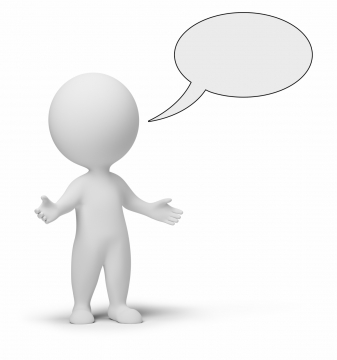 Итоговое сочинение (изложение) (ГИА-11)Итоговое сочинение (изложение) проводится для обучающихся XI (XII) классов, экстернов в первую среду декабря последнего года обучения по темам, (текстам), сформированным по часовым поясам Рособрнадзором.Итоговое изложение вправе писать следующие категории лиц:обучающиеся XI (XII) классов, экстерны с ограниченными возможностями здоровья,дети-инвалиды и инвалиды;обучающиеся в специальных учебно-воспитательных учреждениях закрытого типа, а также в учреждениях, исполняющих наказание в виде лишения свободы;обучающиеся на дому, в образовательных организациях, в том числе санаторно-курортных, в которых проводятся необходимые лечебные, реабилитационные и оздоровительные мероприятия для нуждающихся в длительном лечении на основании заключения медицинской организации.Для участия в итоговом сочинении (изложении) обучающиеся XI (XII) классов подают заявления в образовательные организации, в которых обучающиеся осваивают образовательные программы среднего общего образования, а экстерны - в образовательные организации по выбору экстерна. Указанные заявления подаются не позднее чем за две недели до начала проведения итогового сочинения (изложения).Обучающиеся XI (XII) классов, экстерны с ограниченными возможностями здоровья при подаче заявления на участие в итоговом сочинении (изложении) предъявляют копию рекомендаций ПМПК, а обучающиеся XI (XII) классов, экстерны - дети-инвалиды и инвалиды - оригинал или заверенную копию справки, подтверждающей инвалидность.Участники ЕГЭ вправе писать итоговое сочинение по желанию. Указанные лица для участия в итоговом сочинении подают заявления не позднее чем за две недели до даты проведения итогового сочинения в места регистрации для участия в написании итогового сочинения, определенные ОИВ.Участники ЕГЭ с ограниченными возможностями здоровья при подаче заявления на участие в итоговом сочинении предъявляют копию рекомендаций ПМПК, а участники ЕГЭ - дети-инвалиды и инвалиды - оригинал или заверенную копию справки, подтверждающей инвалидность.Дата участия в итоговом сочинении определяется лицами, указанными в  пункте 22 Порядка проведения ГИА по образовательным программам среднего общего образования, с учетом дат, предусмотренных пунктами 19 и 29 Порядка.Итоговое сочинение (изложение) проводится в образовательных организациях, в которых обучающиеся осваивают образовательные программы среднего общего образования, и (или) в местах, определенных ОИВ.Для проведения итогового сочинения (изложения) ОИВ, учредителями, загранучреждениями создаются комиссия по проведению итогового сочинения (изложения), комиссия по проверке итогового сочинения (изложения) в образовательных организациях и (или) комиссия по проведению итогового сочинения (изложения), комиссия по проверке итогового сочинения (изложения) в местах, определенных ОИВ.Результатом итогового сочинения (изложения) является «зачет» или «незачет».Комплекты тем итогового сочинения (тексты для итогового изложения) доставляются Рособрнадзором в ОИВ, учредителям, в загранучреждения в день проведения итогового сочинения (изложения).Хранение комплекта тем итогового сочинения (текстов для итогового изложения) осуществляется в условиях, исключающих доступ к нему посторонних лиц и позволяющих обеспечить его сохранность.Вскрытие комплекта тем итогового сочинения (текстов для итогового изложения) до начала проведения итогового сочинения (изложения) не допускается.Для лиц, указанных в пункте 53 Порядка проведения ГИА по образовательным программам среднего общего образования, продолжительность итогового сочинения (изложения) увеличивается на 1,5 часа.Во время проведения итогового сочинения (изложения) на рабочем столе участников итогового сочинения (изложения) помимо бланка регистрации и бланков записи (дополнительных бланков записи) находятся:ручка (гелевая или капиллярная с чернилами черного цвета);документ, удостоверяющий личность;орфографический словарь для участников итогового сочинения (орфографический и толковый словари для участников итогового изложения), выданный по месту проведения итогового сочинения (изложения);листы бумаги для черновиков, выданные по месту проведения итогового сочинения (изложения);лекарства и питание (при необходимости);специальные технические средства (для участников итогового сочинения (изложения) с ограниченными возможностями здоровья, детей-инвалидов и инвалидов) (при необходимости).В день проведения итогового сочинения (изложения) участникам итогового сочинения (изложения) запрещается иметь при себе средства связи, фото-, аудио- и видеоаппаратуру, справочные материалы, письменные заметки и иные средства хранения и передачи информации.Участники итогового сочинения (изложения), нарушившие установленные требования, удаляются с итогового сочинения (изложения) членом комиссии по проведению итогового сочинения (изложения) в образовательной организации и (или) членом комиссии по проведению итогового сочинения (изложения) в месте, определенном ОИВ.Проверка итогового сочинения (изложения) участников итогового сочинения (изложения) осуществляется лицами, входящими в состав комиссии по проверке итогового сочинения (изложения) в образовательной организации и (или) членами комиссии по проверке итогового сочинения (изложения) в месте, определенном ОИВ, и завершается не позднее чем через семь календарных дней с даты проведения итогового сочинения (изложения).Обработка бланков итогового сочинения (изложения) осуществляется определенными в соответствии с законодательством Российской Федерации организациями - региональными центрами обработки информации субъектов Российской Федерации (далее - РЦОИ) - с использованием специальных аппаратно-программных средств. Обработку бланков итоговых сочинений (изложений), полученных при проведении итогового сочинения (изложения) за пределами территории Российской Федерации, осуществляет определенная в соответствии с законодательством Российской Федерации организация (далее - уполномоченная организация).Обработка бланков итогового сочинения (изложения) завершается не позднее чем через пять календарных дней после завершения проверки итогового сочинения (изложения).Повторно допускаются к написанию итогового сочинения (изложения) в дополнительные сроки в текущем учебном году (в первую среду февраля и первую рабочую среду мая):обучающиеся XI (XII) классов, экстерны, получившие по итоговому сочинению (изложению) неудовлетворительный результат («незачет»);обучающиеся XI (XII) классов, экстерны, удаленные с итогового сочинения (изложения) за нарушение требований, установленных пунктом 27 Порядка проведения ГИА по образовательным программам среднего общего образования;участники итогового сочинения (изложения), не явившиеся на итоговое сочинение (изложение) по уважительным причинам (болезнь или иные обстоятельства), подтвержденным документально;участники итогового сочинения (изложения), не завершившие написание итогового сочинения (изложения) по уважительным причинам (болезнь или иные обстоятельства), подтвержденным документально.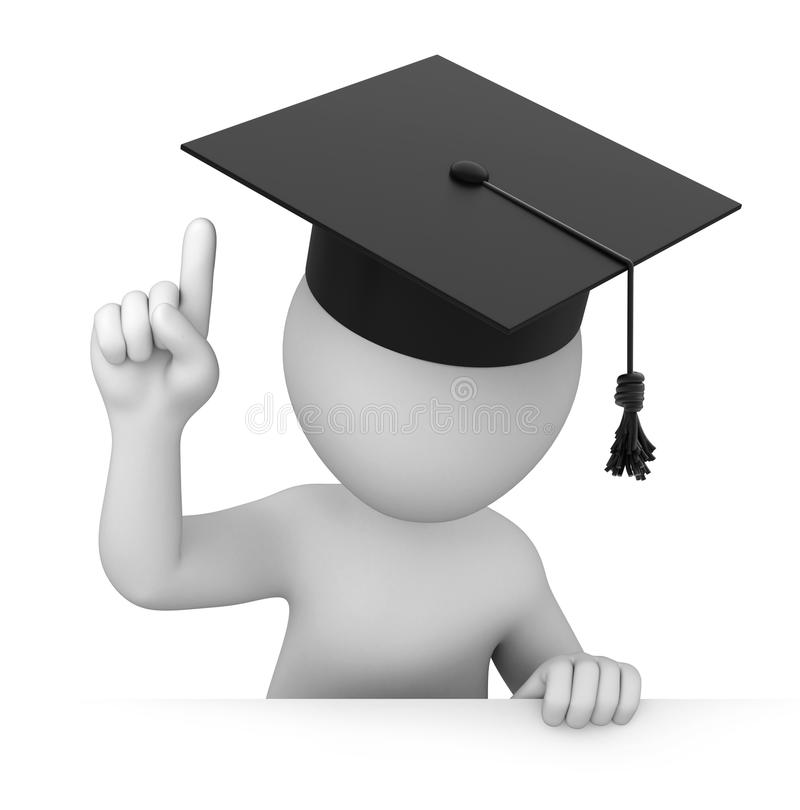 Предметы государственной итоговой аттестацииГИА в форме ОГЭ и (или) ГВЭ-9 в 2023 году включает в себя 4 экзамена по следующим учебным предметам: экзамены по русскому языку и математике (обязательные учебные предметы), а также экзамены по выбору обучающегося, экстерна по двум учебным предметам из числа учебных предметов: физика, химия, биология, литература, география, история, обществознание, иностранные языки (английский, французский, немецкий и испанский), информатика и информационно-коммуникационные технологии (ИКТ).Лицам, изучавшим родной язык и родную литературу при получении основного общего образования, предоставляется право при прохождении ГИА выбрать экзамен по родному языку и (или) родной литературе.Для участников ГИА с ограниченными возможностями здоровья, участников ГИА - детей-инвалидов и инвалидов ГИА по их желанию проводится только по двум обязательным учебным предметам;ГИА в форме ОГЭ и (или) ГВЭ по всем учебным предметам, указанным в пункте 7 Порядка проведения ГИА по образовательным программам основного общего образования (за исключением иностранных языков, а также родного языка и родной литературы), проводится на русском языке.В случае изучения учебного предмета инвариантной части учебного плана образовательной организации на родном языке ГИА по учебному предмету проводится также на родном языке при условии, что при его изучении использовались учебники, включенные в федеральный перечень учебников, рекомендуемых к использованию при реализации имеющих государственную аккредитацию образовательных программ начального общего, основного общего, среднего общего образования, сформированный в соответствии с установленным Министерством просвещения Российской Федерации порядком.Для лиц, указанных в подпункте "б" пункта 6 Порядка проведения ГИА по образовательным программам основного общего образования, ГИА по отдельным учебным предметам по их желанию проводится в форме ОГЭ. При этом допускается сочетание форм проведения ГИА (ОГЭ и ГВЭ).ГИА в форме ЕГЭ и (или) ГВЭ проводится по русскому языку (далее - обязательный учебный предмет), а также по следующим учебным предметам по выбору: литература, математика профильный уровень,физика, химия, биология, география, история, обществознание, иностранные языки (английский, немецкий, французский, испанский и китайский), информатика и информационно-коммуникационные технологии (ИКТ). Учебные предметы по выбору участники ГИА-11 сдают на добровольной основе по своему выбору для предоставления результатов ЕГЭ при приеме на обучение по программам бакалавриата и программам специалитета.ЕГЭ по математике профильного уровня:ЕГЭ, результаты которого признаются в качестве результатов вступительных испытаний по математике при приеме на обучение по образовательным программам высшего образования - программам бакалавриата и программам специалитета - в образовательные организации высшего образования.Для лиц, указанных в подпункте "б" пункта 7 Порядка проведения ГИА по образовательным программам среднего общего образования, ГИА по отдельным учебным предметам по их желанию проводится в форме ЕГЭ. При этом допускается сочетание форм проведения ГИА (ЕГЭ и ГВЭ).Выбранные участниками ГИА учебные предметы, форма (формы) ГИА (для лиц, указанных в подпункте "б" пункта 7 Порядка проведения ГИА по образовательным программам среднего общего образования), а также сроки участия в ГИА указываются ими в заявлениях.Задания государственной итоговой аттестацииКИМ для проведения ОГЭ формируются и тиражируются ОИВ, учредителями и загранучреждениями с помощью открытого банка заданий и специализированного программного обеспечения, размещенных на официальном сайте Рособрнадзора или специально выделенном сайте в сети «Интернет».Тексты, темы, задания, билеты для проведения ГВЭ направляются в ОИВ, учредителям и загранучреждениям на электронных носителях в зашифрованном виде.Хранение экзаменационных материалов осуществляется в соответствии с требованиями порядка разработки, использования и хранения КИМ, устанавливаемого Рособрнадзором. азглашение информации, содержащейся в КИМ, текстах, темах, заданиях, билетах для проведения ГВЭ, запрещено.Экзаменационные материалы для проведения ЕГЭ включают в себя:КИМ; бланки регистрации; бланки ответов на задания КИМ (дополнительные бланки ответов на задания КИМ) (далее - бланки ЕГЭ). Экзаменационные материалы для проведения ЕГЭ доставляются ОИВ, учредителям, МИД России и загранучреждениям на электронном виде по сети Интернет (за исключением экзаменационных материалов ЕГЭ, оформленных рельефно-точечным шрифтом Брайля, экзаменационных материалов ЕГЭ для проведения экзаменов в ППЭ, организованных на дому, в медицинских организациях, в учреждениях уголовно-исполнительной системы) с обеспечением конфиденциальности и безопасности содержащейся в них информации.График доставки экзаменационных материалов для проведения ЕГЭ согласовывается ОИВ, учредителями, МИД России с уполномоченной организацией.Экзаменационные материалы для проведения ГВЭ включают в себя тексты, темы, задания, билеты, а также бланки регистрации и бланки ответов на задания (дополнительные бланки ответов на задания) (далее - бланки ГВЭ).Экзаменационные материалы для проведения ГВЭ направляются в ОИВ, учредителям, МИД России и загранучреждения не ранее чем за месяц до начала экзаменов по соответствующим учебным предметам в электронном виде с обеспечением конфиденциальности и безопасности содержащейся в них информации. Тиражирование экзаменационных материалов для проведения ГВЭ обеспечивается ОИВ, учредителями, загранучреждениями.Хранение экзаменационных материалов для проведения ЕГЭ и экзаменационных материалов для проведения ГВЭ (далее вместе - экзаменационные материалы) осуществляется в соответствии с требованиями порядка разработки, использования и хранения КИМ, устанавливаемого Рособрнадзором. Вскрытие экзаменационных материалов для проведения ЕГЭ до начала экзамена (бумажная технология), разглашение информации, содержащейся в КИМ, вэкзаменационных материалах для проведения ГВЭ, запрещено.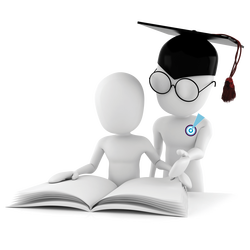 Результаты государственной итоговой аттестацииРезультаты ГИА в форме ОГЭ признаются удовлетворительными в случае, если участник ГИА по сдаваемым учебным предметам набрал минимальное количество первичных баллов, определенное ОИВ, учредителем, загранучреждением.Обработка и проверка экзаменационных работ ГИА в форме ОГЭ (ГВЭ) занимает не более десяти календарных дней.Полученные результаты в первичных баллах (сумма баллов за правильно выполненные задания экзаменационной работы) переводятся в пятибалльную систему оценивания.Результаты ГИА в форме ЕГЭ признаются удовлетворительными в случае, если участник ГИА по обязательному учебному предмету при сдаче ЕГЭ набрал количество баллов не ниже минимального, определяемого Рособрнадзором, а при сдаче ГВЭ, получил отметку не ниже удовлетворительной.Результаты ЕГЭ по соответствующим учебным предметам признаются удовлетворительными в случае, если участник ЕГЭ набрал количество баллов не ниже минимального, необходимого для поступления в образовательные организации высшего образования на обучение по программам бакалавриата и программам специалитета, определяемого Рособрнадзором.При проведении ЕГЭ по учебным предметам (за исключением ЕГЭ по математике базового уровня) используется стобалльная система оценки.При проведении ГИА в форме ГВЭ используется пятибалльная система оценки.По завершении проверки экзаменационных работ, в том числе получения от уполномоченной организации результатов централизованной проверки экзаменационных работ ЕГЭ, РЦОИ, уполномоченная организация передает в ГЭК результаты ГИА (ЕГЭ, ОГЭ, ГВЭ).Председатель ГЭК рассматривает результаты экзаменов по каждому учебному предмету и принимает решение об их утверждении, изменении и (или) аннулировании.Утверждение результатов экзаменов осуществляется в течение одного рабочего дня, следующего за днем получения результатов проверки (ОГЭ) или централизованной проверки экзаменационных работ (ЕГЭ), результатов проверки экзаменационных работ ГВЭ.По решению ОИВ или ГЭК предметные комиссии осуществляют перепроверку отдельных экзаменационных работ. По итогам перепроверки экзаменационных работ председатель ГЭК в течение двух рабочих дней, следующих за днем получения результатов перепроверки экзаменационных работ, принимает решение согласно протоколам перепроверки экзаменационных работ об изменении результатов экзаменов или о сохранении выставленных до перепроверки баллов.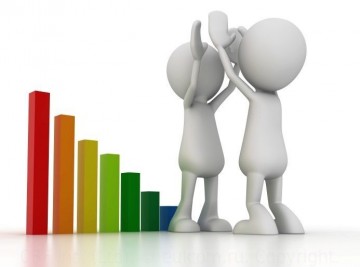 Неудовлетворительный результатПункт проведения экзамена (ППЭ)Экзамены проводятся в ППЭ, места расположения которых определяются ОИВ, учредителями, МИД России и загранучреждениями по согласованию с ГЭК.Пункты проведения экзамена, как правило, размещаются в образовательных учреждениях или в других зданиях, отвечающих соответствующим требованиям.Территорией ППЭ является площадь внутри здания (сооружения) либо части здания, отведенная для проведения ГИА.При проведении ГИА-11: при входе в ППЭ устанавливаются стационарные металлоискатели и (или) организуется место проведения уполномоченными лицами работ с использованием переносных металлоискателей.При проведении ГИА-9: по решению ОИВ ППЭ оборудуются стационарными и (или) переносными металлоискателями.По решению ОИВ ППЭ оборудуются системами подавления сигналов подвижной связи.В здании (комплексе зданий), где расположен ППЭ, до входа в ППЭ выделяются:места для хранения личных вещей участников экзамена, организаторов, медицинских работников, технических специалистов, экзаменаторов-собеседников, ассистентов, специалистов по проведению инструктажа и обеспечению лабораторных работ;помещение для представителей образовательных организаций, сопровождающих обучающихся, экстернов (далее - сопровождающие);помещение для представителей средств массовой информации.В ППЭ выделяется помещение для руководителя ППЭ, оборудованное телефонной связью, принтером и персональным компьютером с необходимым программным обеспечением и средствами защиты информации. В случае если по решению ГЭК сканирование экзаменационных работ участников экзамена проводится в помещении для руководителя ППЭ и (или) в аудиториях, указанные помещения также обеспечиваются сканером.В помещении для руководителя ППЭ организуются места для хранения личных вещей членов ГЭК, руководителя образовательной организации, в помещениях которой организован ППЭ, или уполномоченного им лица, руководителя ППЭ, общественных наблюдателей, должностных лиц Рособрнадзора, а также иных лиц, определенных Рособрнадзором, должностных лиц органа исполнительной власти субъекта Российской Федерации, осуществляющего переданные полномочия Российской Федерации в сфере образования.В ППЭ выделяются помещения для медицинских работников и общественных наблюдателей. Указанные помещения изолируются от аудиторий, используемых для проведения экзамена.Помещения, не использующиеся для проведения экзамена, в день проведения экзамена должны быть заперты и опечатаны.Допуск в ППЭ лиц, указанных в пункте 50 Порядка проведения ГИА по образовательным программам основного общего образования и в пункте 60 Порядка проведения ГИА по образовательным программам среднего общего образования, а также сотрудников, осуществляющих охрану правопорядка, и (или) сотрудников органов внутренних дел (полиции) осуществляется только при наличии у них документов, удостоверяющих личность и подтверждающих их полномочия. Допуск участников экзамена, а также лиц, указанных в подпунктах «а»-«г», «е»-«к» пункта 49 Порядка проведения ГИА по образовательным программам основного общего образования и в подпунктах «а»-«г», «е»-«з» пункта 59 Порядка проведения ГИА по образовательным программам среднего общего образования, в ППЭ осуществляется при наличии у них документов, удостоверяющих личность, и при наличии их в списках распределения в данный ППЭ. Проверка указанных документов, установление соответствия личности представленным документам, проверка наличия лиц в списках распределения в данный ППЭ осуществляется при входе в ППЭ сотрудниками, осуществляющими охрану правопорядка, и (или) сотрудниками органов внутренних дел (полиции) совместно с организаторами.В случае отсутствия у участников ГИА документов, удостоверяющих личность, при наличии их в списках распределения в данный ППЭ допуск в ППЭ осуществляется после подтверждения их личности сопровождающим.ВАЖНО!!! Свидетельство о рождении участника ЕГЭ не является документом, удостоверяющим личность.Помещения, использующиеся для проведения экзамена, должны быть помечены заметными номерами.В аудиториях ППЭ для проведения ГИА по образовательным программам основного общего образования должны быть:подготовлены часы, находящиеся в поле зрения участников экзамена;закрыты стенды, плакаты и иные материалы со справочно-познавательной информацией по соответствующим учебным предметам;подготовлены рабочие места для участников экзамена; подготовлена бумага для черновиков со штампом образовательной организации, на базе которой организован ППЭ, из расчета по два листа на каждого участника экзамена. По решению ОИВ аудитории должны быть оборудованы средствами видеонаблюдения и другими техническими средствами, позволяющими обеспечивать работоспособность средств видеонаблюдения.При проведении ОГЭ по иностранным языкам в экзамен включается раздел «Аудирование», все задания которого записаны на аудионоситель.Аудитории, выделяемые для проведения раздела «Аудирование», оборудуются средствами воспроизведения аудиозаписи.Для выполнения заданий раздела «Аудирование» технические специалисты или организаторы настраивают средство воспроизведения аудиозаписи так, чтобы было слышно всем участникам ГИА. Аудиозапись прослушивается участниками ГИА дважды, после чего они приступают к выполнению экзаменационной работы.При проведении экзамена по иностранным языкам в экзамен также включается раздел «Говорение», устные ответы на задания которого записываются на аудионосители.Для выполнения заданий раздела «Говорение» используются аудитории, оснащенные средствами цифровой аудиозаписи. Технические специалисты или организаторы настраивают средства цифровой аудиозаписи для осуществления качественной записи устных ответов.Участники ГИА приглашаются в аудитории для получения задания устной части КИМ и последующей записи устных ответов на задания КИМ. Участник ГИА подходит к средству цифровой аудиозаписи и по команде технического специалиста или организатора громко и разборчиво дает устный ответ на задание КИМ, после чего прослушивает запись своего ответа, чтобы убедиться, что она произведена без технических сбоев. В случае если во время записи произошел технический сбой, участнику ГИА предоставляется право сдать раздел «Говорение» повторно в резервные сроки.При проведении ОГЭ по русскому языку в экзамен также включается изложение, текст которого записан на аудионоситель.Аудитории, выделяемые для проведения ОГЭ по русскому языку, оборудуются средствами воспроизведения аудиозаписи.Для написания изложения технические специалисты или организаторы настраивают средство воспроизведения аудиозаписи так, чтобы было слышно всем участникам ГИА. Аудиозапись прослушивается участниками ГИА дважды, после чего они приступают к выполнению экзаменационной работы.При проведении ГВЭ в устной форме устные ответы участников ГИА записываются на аудионосители или записываются на аудионосители с одновременным протоколированием. Аудитории, выделяемые для записи устных ответов, оборудуются средствами цифровой аудиозаписи. В аудитории для записи устных ответов технические специалисты или организаторы настраивают средства цифровой аудиозаписи, чтобы осуществить качественную запись устных ответов. После подготовки участника экзамена приглашают к средству цифровой аудиозаписи.Участник ГИА по команде технического специалиста или организатора громко и разборчиво дает устный ответ на задание. При проведении экзамена экзаменатор-собеседник при необходимости задает вопросы, которые позволяют участнику ГИА уточнить и (или) дополнить устный ответ в соответствии с требованиями вопроса экзаменационного задания. Технический специалист или организатор предоставляет участнику ГИА возможность прослушать запись его ответа и убедиться, что она произведена без технических сбоев.В случае одновременной аудиозаписи и протоколирования устных ответов участнику экзамена предоставляется возможность ознакомиться с протоколом его ответа и убедиться, что он записан верно.В аудиториях ППЭ для проведения ГИА по образовательным программам среднего общего образования должны быть:подготовлены часы, находящиеся в поле зрения участников ЕГЭ;закрыты стенды, плакаты и иные материалы со справочно-познавательной информацией по соответствующим учебным предметам;подготовлены рабочие места для участников ЕГЭ, обозначенные заметным номером;подготовлен стол, находящийся в зоне видимости камер видеонаблюдения, для осуществления раскладки и последующей упаковки ЭМ, собранных организаторами у участников ЕГЭ;подготовлена бумага для черновиков со штампом образовательной организации, на базе которой организован ППЭ, из расчета по два листа на каждого участника ЕГЭ.В случае проведения ЕГЭ по иностранным языкам с включенным разделом «Говорение»: подготовлены специализированные аппаратно-программные комплексы (компьютеры и необходимое программное обеспечение) для проведения печати КИМ (только в случае использования КИМ на электронных носителях);подготовлены компьютеры (ноутбуки) с установленным программным обеспечением и подключенной гарнитурой (наушники с микрофоном), средствами цифровой аудиозаписи для проведения раздела «Говорение» экзамена по иностранным языкам);подготовлены средства воспроизведения аудионосителей – для проведения раздела «Аудирование» экзамена по иностранным языкам; черновики не выдаются.Для организаторов вне аудитории и сотрудников, осуществляющих охрану правопорядка (сотрудников полиции), обеспечивающих вход участников экзамена в ППЭ, должно быть оборудовано рабочее место с наличием переносного (ручного) или стационарного металлоискателя.В случае организации крупного ППЭ рекомендуется оборудовать несколько входов в ППЭ с присутствием организаторов вне аудитории, сотрудников, осуществляющих охрану правопорядка (сотрудников полиции) и с наличием необходимого количества стационарных или переносных металлоискателей.Существуют особенности организации ППЭ для лиц с ограниченными возможностями здоровья (ОВЗ).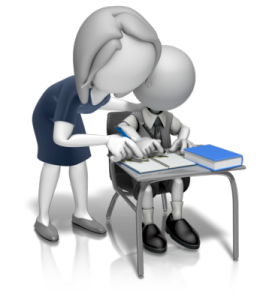 Общественные наблюдателиСегодня многое делается для того, чтобы выпускники и их родители (законные представители) могли убедиться в объективности оценки знаний обучающихся, открытости и прозрачности процедуры проведения экзамена. Институт общественных наблюдателей должен этому способствовать.Стать общественным наблюдателем на экзамене может любой гражданин Российской Федерации.Общественные наблюдатели могут присутствовать:в ППЭ во время экзамена;в конфликтной комиссии при рассмотрении апелляций;в региональном центре обработки информации (РЦОИ);в предметных комиссиях.Чтобы стать общественным наблюдателем, необходимо пройти процедуру аккредитации и получить удостоверение.Аккредитация общественных наблюдателейПриказ Федеральной службы по надзору в сфере образования и науки от 26.08.2022  № 924 «Об утверждении Порядка аккредитации граждан в качестве общественных наблюдателей при проведении государственной итоговой аттестации по образовательным программам основного общего и среднего общего образования, всероссийской олимпиады школьников и олимпиад школьников» определяет правила аккредитации граждан в качестве общественных наблюдателей в целях обеспечения соблюдения порядка проведения государственной итоговой аттестации по образовательным программам основного общего и среднего общего образования, порядка проведения олимпиад школьников.Аккредитацию граждан в качестве общественных наблюдателей осуществляют:органы исполнительной власти субъектов Российской Федерации, осуществляющие государственное управление в сфере образования, при проведении на территориях субъектов Российской Федерации государственной итоговой аттестации;учредители образовательных организаций, расположенных за пределами территории Российской Федерации и реализующих имеющие государственную аккредитацию образовательные программы основного общего и среднего общего образования, загранучреждения Министерства иностранных дел Российской Федерации, имеющие в своей структуре специализированные структурные образовательные подразделения, при проведении государственной итоговой аттестации за пределами территории Российской Федерации.Аккредитующие органы размещают информацию о сроках приема заявлений на аккредитацию граждан на своих официальных сайтах в информационно-телекоммуникационной сети «Интернет».Аккредитация граждан в качестве общественных наблюдателей на экзамен(ы) по включенным в государственную итоговую аттестацию учебным предметам завершается не позднее чем за три рабочих дня до установленной в соответствии с законодательством об образовании даты проведения экзамена по соответствующему учебному предмету.Аккредитация граждан в качестве общественных наблюдателей на рассмотрение апелляций о несогласии с выставленными отметками (баллами) завершается не позднее чем за две недели до даты рассмотрения апелляций.В целях организованного обеспечения аккредитации граждан в качестве общественных наблюдателей при рассмотрении апелляций конфликтные/апелляционные комиссии, устанавливающие даты рассмотрения апелляций, не позднее чем за месяц до начала проведения государственной итоговой аттестации направляют в аккредитующие органы графики рассмотрения апелляций.Чтобы пройти процедуру аккредитации, необходимо подать заявление.Заявление может подаваться уполномоченным гражданином лицом на основании документа, удостоверяющего личность, и оформленной в установленном порядке доверенности.В заявлении обязательно указываются:фамилия, имя, отчество (при наличии), дата рождения, пол, реквизиты документа, удостоверяющего личность гражданина, подавшего заявление, адреса регистрации и фактического проживания, контактный телефон;форма осуществления общественного наблюдения (с присутствием в местах проведения государственной итоговой аттестации и (или) дистанционно, с использованием информационно-коммуникационных технологий) - для лиц, желающих получить аккредитацию в качестве общественного наблюдателя при проведении государственной итоговой аттестации;населенный пункт, на территории которого гражданин желает присутствовать в качестве общественного наблюдателя в местах проведения государственной итоговой аттестации, местах проведения ВсОШ и олимпиад (за исключением граждан, желающих осуществлять общественное наблюдение в местах проведения государственной итоговой аттестации дистанционно с использованием информационно-телекоммуникационных технологий);даты присутствия в местах проведения государственной итоговой аттестации, в местах проведения ВсОШ и олимпиад;дата подачи заявления.Указанные данные удостоверяются личной подписью лица, подавшего заявление.Подписью лица, подавшего заявление, фиксируется также наличие (отсутствие) близких родственников, проходящих государственную итоговую аттестацию в текущем году и образовательных организациях, в которых они обучаются.Решение об аккредитации гражданина в качестве общественного наблюдателя принимается аккредитующим органом не позднее чем за один рабочий день до установленной в соответствии с законодательством об образовании даты проведения экзамена по соответствующему учебному предмету.В случае выявления недостоверных данных, указанных в заявлении, возможности возникновения конфликта интересов, выражающегося в наличии у гражданина и (или) его близких родственников личной заинтересованности в результате аккредитации его в качестве общественного наблюдателя, аккредитующий орган в течение двух рабочих дней с момента получения заявления выдает гражданину на руки или высылает по адресу фактического проживания, указанному в его заявлении, мотивированный отказ в аккредитации гражданина в качестве общественного наблюдателя.Мотивированный отказ может быть выдан и уполномоченному гражданином лицу на основании документа, удостоверяющего личность, и оформленной в установленном порядке доверенности.Статус общественных наблюдателей подтверждается удостоверением общественного наблюдателя, выдаваемым аккредитующим органом.В удостоверении общественного наблюдателя указываются фамилия, имя, отчество (при наличии) общественного наблюдателя, адрес места (пункта) проведения экзамена(ов) и(или) рассмотрения апелляции, дата проведения экзамена(ов) и (или) рассмотрения апелляции, где гражданин может присутствовать в качестве общественного наблюдателя, номер удостоверения, дата его выдачи, фамилия, имя, отчество (при наличии) и должность лица, подписавшего удостоверение общественного наблюдателя.Удостоверение общественного наблюдателя заверяется печатью аккредитующего органа.Удостоверение общественного наблюдателя в течение одного рабочего дня с момента принятия аккредитующим органом решения об аккредитации гражданина в качестве общественного наблюдателя выдается аккредитующим органом аккредитованному лицу на руки или высылается по адресу, указанному в его заявлении.Удостоверение может быть выдано и уполномоченному им лицу на основании документа, удостоверяющего личность, и оформленной в установленном порядке доверенности.Права и обязанности общественных наблюдателей будут рассмотрены в следующих темах.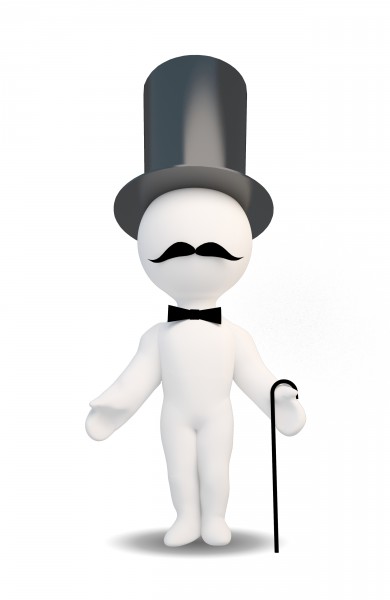 Ответственность за нарушения порядка проведения ГИАЗа нарушение установленного законодательством РФ в области образования, Порядка проведения государственной итоговой аттестации предусмотрены:удаление участника экзамена из аудитории;аннулирование результатов;административная и уголовная ответственность.Кодексом РФ «Об административных нарушениях» предусмотрены административная ответственность граждан и должностных лиц, привлекаемых к проведению экзаменов, а также формы административного наказания, административные штрафы для граждан и должностных лиц, дисквалификация для должностных лиц.Статья 13.14 и п. 4 ст.19.30 Кодекса РФ «Об административных правонарушениях»:Разглашение информации, доступ к которой ограничен федеральным законом (за исключением случаев, если разглашение такой информации влечет уголовную ответственность), лицом, получившим доступ к такой информации в связи с исполнением служебных или профессиональных обязанностей, влечет наложение административного штрафа:на граждан – в размере от пятисот до одной тысячи рублей;на должностных лиц – от четырех тысяч до пяти тысяч рублей.В случае нарушения требований к ведению образовательной деятельности и организации образовательного процесса, а именно умышленное искажение результатов государственной итоговой аттестации и предусмотренных законодательством об образовании олимпиад школьников, а равно нарушение установленного законодательством об образовании порядка проведения государственной итоговой аттестации – влечет наложение административного штрафа:на граждан в размере от трех тысяч до пяти тысяч рублей;на должностных лиц – от двадцати тысяч до сорока тысяч рублей;на юридических лиц – от пятидесяти тысяч до двухсот тысяч рублей.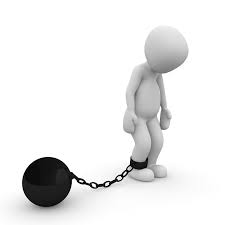 Тема 2. Общественное наблюдение при организации и проведении экзаменаУчастники процедур организации и проведения экзаменаВ день проведения экзамена в ППЭ присутствуют:а) руководитель образовательной организации, в помещениях которой организован ППЭ, или уполномоченное им лицо;б) руководитель и организаторы ППЭ;в) член ГЭК;г) технический специалист по работе с программным обеспечением, оказывающий информационно-техническую помощь руководителю и организаторам ППЭ, члену ГЭК;д) сотрудники, осуществляющие охрану правопорядка, и (или) сотрудники органов внутренних дел (полиции);е) медицинские работники;ж) специалист по проведению инструктажа и обеспечению лабораторных работ (при необходимости);з) экзаменаторы-собеседники (при проведении ГВЭ в устной форме);и) эксперты, оценивающие выполнение лабораторных работ по химии, в случае, если спецификацией КИМ предусмотрено выполнение обучающимися лабораторной работы;к) ассистенты (при необходимости).В качестве руководителей и организаторов ППЭ, членов ГЭК, технических специалистов, специалистов по проведению инструктажа и обеспечению лабораторных работ, экзаменаторов-собеседников, экспертов, оценивающих выполнение лабораторных работ по химии, привлекаются лица, прошедшие соответствующую подготовку. При проведении ГИА по учебному предмету в состав организаторов и ассистентов не входят специалисты по данному учебному предмету. Не допускается привлекать в качестве руководителей и организаторов ППЭ технических специалистов, специалистов по проведению инструктажа и обеспечению лабораторных работ, экзаменаторов-собеседников, экспертов, оценивающих выполнение лабораторных работ по химии, а также ассистентов, работников образовательных организаций, являющихся учителями обучающихся, сдающих экзамен в данном ППЭ (за исключением ППЭ, организованных в труднодоступных и отдаленных местностях, в образовательных учреждениях уголовно-исполнительной системы).В день проведения экзамена по решению Рособрнадзора в ППЭ присутствуют должностные лица Рособрнадзора, а также иные лица, определенные Рособрнадзором, при предъявлении соответствующих документов, подтверждающих их полномочия, а также должностные лица органа исполнительной власти субъекта Российской Федерации, осуществляющего переданные полномочия Российской Федерации в сфере образования, при предъявлении соответствующих документов, подтверждающих их полномочия, - по решению указанного органа.В день проведения экзамена в ППЭ могут присутствовать аккредитованные представители средств массовой информации и общественные наблюдатели. Представители средств массовой информации присутствуют в аудиториях для проведения экзамена только до момента:Общественные наблюдатели свободно перемещаются по ППЭ. При этом в аудитории может находиться один общественный наблюдатель.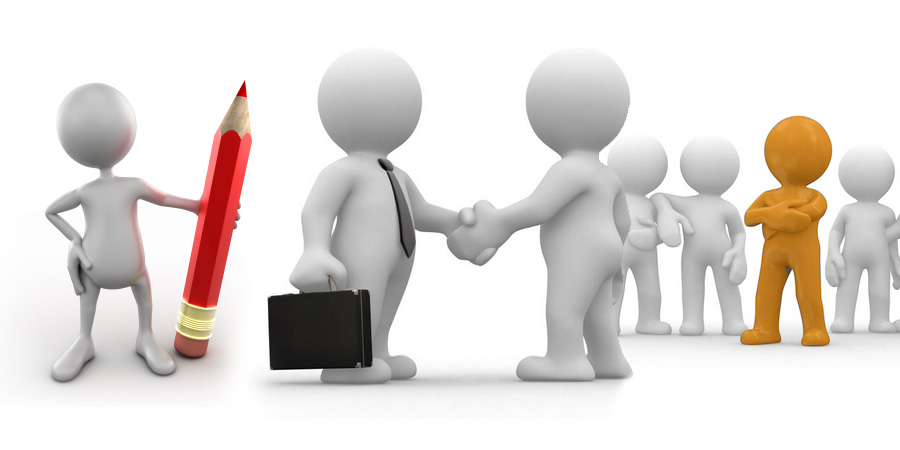 Организация медицинской помощи в ППЭВ дни проведения экзамена в ППЭ должны функционировать пункты медицинской помощи.Медицинский пункт в ППЭ предназначен для оказания первой доврачебной помощи внезапно заболевшим или пострадавшим при травмах, острых и хронических заболеваниях (при обострении), а в экстренных случаях – направления в стационар для оказания специализированной медицинской помощи.Медицинское обслуживание в ППЭ осуществляют медицинские работники (врачи и медицинские сестры) отделений организации медицинской помощи в образовательных учреждениях детских поликлиник.Допуск в ППЭ медицинских работников осуществляется по документам, удостоверяющим личность, и при наличии приказа о направлении медицинского работника в ППЭ.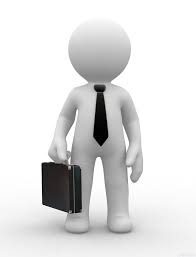 Оборудование ППЭ для проведения экзаменов обучающихся с ограниченными возможностямиДля участников ГИА с ограниченными возможностями здоровья, участников ГИА - детей-инвалидов и инвалидов, а также лиц, обучающихся по состоянию здоровья на дому, в образовательных организациях, в том числе санаторно-курортных, в которых проводятся необходимые лечебные, реабилитационные и оздоровительные мероприятия для нуждающихся в длительном лечении, ОИВ, учредители и загранучреждения организуют проведение экзаменов в условиях, учитывающих состояние их здоровья, особенности психофизического развития.Основанием для организации экзамена на дому, в медицинской организации являются заключение медицинской организации и рекомендации ПМПКДля участников ГИА с ограниченными возможностями здоровья (при предъявлении копии рекомендации ПМПК), для участников ГИА - детей-инвалидов и инвалидов (при предъявлении справки, подтверждающей инвалидность) ОИВ, учредители и загранучреждения обеспечивают создание следующих условий проведения ГИА:проведение ГВЭ по всем учебным предметам в устной форме по желанию;беспрепятственный доступ участников ГИА в аудитории, туалетные и иные помещения, а также их пребывание в указанных помещениях (наличие пандусов, поручней, расширенных дверных проемов, лифтов, при отсутствии лифтов аудитория располагается на первом этаже; наличие специальных кресел и других приспособлений);увеличение продолжительности итогового сочинения (изложения), экзамена по учебному предмету на 1,5 часа (ЕГЭ по иностранным языкам (раздел «Говорение» - на 30 минут);увеличение продолжительности экзамена по учебному предмету на 1,5 часа, увеличение продолжительности итогового собеседования по русскому языку на 30 минут;организация питания и перерывов для проведения необходимых лечебных и профилактических мероприятий во время проведения экзамена.Для участников ГИА с ограниченными возможностями здоровья, для обучающихся на дому и обучающихся в медицинских организациях (при предъявлении копии рекомендаций ПМПК), для участников ГИА -детей-инвалидов и инвалидов (при предъявлении справки, подтверждающей инвалидность, и копии рекомендаций ПМПК) ОИВ, учредители и загранучреждения обеспечивают создание следующих специальных условий, учитывающих состояние здоровья, особенности психофизического развития:присутствие ассистентов, оказывающих указанным лицам необходимую техническую помощь с учетом состояния их здоровья, особенностей психофизического развития и индивидуальных возможностей, помогающих им занять рабочее место, передвигаться, прочитать задание, перенести ответы в экзаменационные листы (бланки) для записи ответов;использование на ГИА необходимых для выполнения заданий технических средств;оборудование аудитории для проведения экзамена звукоусиливающей аппаратурой как коллективного, так и индивидуального пользования (для слабослышащих участников ГИА);привлечение при необходимости ассистента-сурдопереводчика (для глухих и слабослышащих участников ГИА);оформление экзаменационных материалов рельефно-точечным шрифтом Брайля или в виде электронного документа, доступного с помощью компьютера; выполнение письменной экзаменационной работы рельефно-точечным шрифтом Брайля или на компьютере; обеспечение достаточным количеством специальных принадлежностей для оформления ответов рельефно-точечным шрифтом Брайля, компьютером (для слепых участников ГИА);копирование экзаменационных материалов в день проведения экзамена в аудитории в присутствии членов ГЭК в увеличенном размере; обеспечение аудиторий для проведения экзаменов увеличительными устройствами; индивидуальное равномерное освещение не менее 300 люкс (для слабовидящих участников ГИА);выполнение письменной экзаменационной работы на компьютере по желанию.Информация о количестве указанных участников экзамена в ППЭ и о необходимости организации проведения экзаменов в условиях, учитывающих состояние их здоровья, особенности психофизического развития, направляется ОИВ, учредителем и загранучреждением в ППЭ не позднее двух рабочих дней до дня проведения экзамена по соответствующему учебному предмету.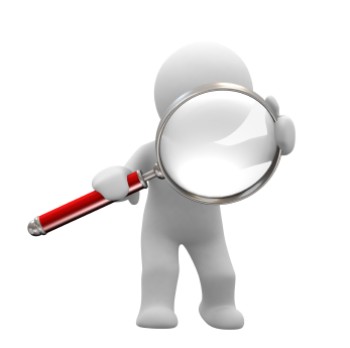 Проведение экзамена в ППЭДопуск в ППЭ всех лиц осуществляется только при наличии у них документов, удостоверяющих их личность и подтверждающих их полномочия, а также наличие их в списках распределения в данный ППЭ.Список всех лиц, привлеченных к проведению ГИА в данном ППЭ, включая членов ГЭК, общественных наблюдателей и иных лиц должен находиться в ППЭ на видном месте.При его отсутствии общественный наблюдатель может запросить информацию о присутствующих в ППЭ лицах у руководителя ППЭ.Организаторы, технические специалисты, медицинские работники, а также ассистенты для участников ГИА с ОВЗ, детей-инвалидов и инвалидов и все участники экзамена должны оставить свои личные вещи в специально выделенном до входа в ППЭ месте для хранения личных вещей.Член ГЭК присутствует при организации входа участников ГИА в ППЭ и осуществляет контроль за соблюдением требования Порядка.С помощью стационарных и (или) переносных металлоискателей организаторы (или совместно с сотрудниками, осуществляющими охрану правопорядка, и (или) сотрудниками органов внутренних дел (полиции) проверяют у участников экзамена наличие запрещенных средств.По медицинским показаниям (при предъявлении подтверждающего документа) участник экзамена может быть освобожден от проверки с использованием металлоискателя.При появлении сигнала металлоискателя организаторы предлагают участнику экзамена показать предмет, вызывающий сигнал.Если этим предметом является запрещенное средство, в том числе средство связи, организаторы предлагают участнику экзамена сдать данное средство в место хранения личных вещей участников экзамена или сопровождающему.ВАЖНО! Организаторы вне аудитории не прикасаются к участникам экзамена и их вещам, а просят добровольно показать предмет, вызывающий сигнал.Организаторы вне аудитории повторно разъясняют участнику экзамена, что в соответствии с Порядком проведения ГИА, а в день проведения экзамена (в период с момента входа в ППЭ и до окончания экзамена) в ППЭ запрещается иметь при себе средства связи, электронно-вычислительную технику, фото-, аудио- и видеоаппаратуру, справочные материалы, письменные заметки и иные средства хранения и передачи информации.В случае отказа участника экзамена сдать запрещенное средство, вызывающее сигнал металлоискателя, он не допускается в ППЭ.В этом случае организаторы вне аудитории приглашают руководителя ППЭ и члена ГЭК. Руководитель ППЭ в присутствии члена ГЭК составляет акт о недопуске участника экзамена, отказавшегося от сдачи запрещенного средства.Указанный акт подписывают член ГЭК, руководитель ППЭ и участник экзамена, отказавшийся от сдачи запрещенного средства. Акт составляется в двух экземплярах в свободной форме. Первый экземпляр член ГЭК оставляет себе для передачи председателю ГЭК, второй отдает участнику экзамена.Повторно к участию в ГИА по данному учебному предмету в дополнительные сроки указанный участник экзамена может быть допущен только по решению председателя ГЭК.При входе в ППЭ организаторы совместно с сотрудниками, осуществляющими охрану правопорядка, и (или) сотрудниками органов внутренних дел (полиции) проверяют документы, удостоверяющие личность участников экзамена, и наличие их в списках распределения в данный ППЭ.В случае отсутствия по объективным причинам у обучающегося документа, удостоверяющего личность, он допускается в ППЭ после письменного подтверждения его личности сопровождающим от образовательной организации.В случае отсутствия документа, удостоверяющего личность, у выпускника прошлых лет, обучающегося по образовательным программам среднего профессионального образования, а также обучающегося, получающего среднее общее образование в иностранных образовательных организациях, он не допускается в ППЭ.Если участник ГИА опоздал на экзамен, он допускается к сдаче экзамена в установленном порядке, при этом время окончания экзамена не продлевается, о чем сообщается участнику экзамена. В каждой аудитории присутствует не менее двух организаторов.Участники ГИА рассаживаются за рабочие места в соответствии с проведенным распределением. Изменение рабочего места не допускается.Экзамен проводится в спокойной и доброжелательной обстановке.До начала экзамена организаторы проводят инструктаж, в том числе информируют участников ГИА о порядке проведения экзамена, правилах оформления экзаменационной работы (правилах заполнения бланков ЕГЭ и ГВЭ), продолжительности экзамена, порядке подачи апелляций о нарушении настоящего Порядка и о несогласии с выставленными баллами, а также о времени и месте ознакомления с результатами ГИА.Организаторы информируют участников ГИА о том, что записи на КИМ для проведения ОГЭ (ЕГЭ), текстах, темах, заданиях, билетах для проведения ГВЭ и листах бумаги для черновиков не обрабатываются и не проверяются. Организаторы выдают участникам экзамена экзаменационные материалы, а также листы бумаги для черновиков (за исключением ОГЭ (ЕГЭ) по иностранным языкам (раздел «Говорение»).В случае обнаружения брака или некомплектности экзаменационных материалов у участника экзамена организаторы выдают данному участнику экзамена новый комплект экзаменационных материалов.Повторный общий инструктаж для опоздавших участников экзамена не проводится. В этом случае организаторы предоставляют необходимую информацию для заполнения регистрационных полей бланков. По указанию организаторов участники ГИА заполняют регистрационные поля экзаменационной работы. Организаторы проверяют правильность заполнения участниками ГИА регистрационных полей экзаменационной работы. По завершении заполнения регистрационных полей экзаменационной работы всеми участниками ГИА организаторы объявляют начало экзамена и время его окончания, фиксируют их на доске (информационном стенде), после чего участники ГИА приступают к выполнению экзаменационной работы.В случае нехватки места в листах (бланках) для записи ответов на задания с развернутым ответом по просьбе участника ГИА организаторы выдают ему дополнительный лист (бланк). При этом организаторы фиксируют связь номеров основного и дополнительного листа (бланка) в специальных полях листов (бланков). По мере необходимости участникам ГИА выдаются дополнительные листы бумаги для черновиков (за исключением ОГЭ (ЕГЭ) по иностранным языкам (раздел «Говорение»). Участники ГИА могут делать пометки в КИМ для проведения ОГЭ (ЕГЭ) и текстах, темах, заданиях, билетах для проведения ГВЭ.В случае необходимости временно покинуть аудиторию следует произвести замену из числа организаторов вне аудитории.Во время экзамена участники экзамена имеют право выходить из аудитории и перемещаться по ППЭ только в сопровождении одного из организаторов вне аудитории.При выходе из аудитории участники экзамена оставляют ЭМ, письменные принадлежности и черновики со штампом образовательной организации, на базе которой организован ППЭ, на рабочем столе, а организатор проверяет комплектность оставленных ЭМ.Во время экзамена участники ГИА соблюдают требования настоящего Порядка и следуют указаниям организаторов. Организаторы обеспечивают соблюдение требований настоящего Порядка в аудитории и ППЭ.Участники экзамена выполняют экзаменационную работу самостоятельно, без помощи посторонних лиц. Во время экзамена на рабочем столе участника ГИА помимо экзаменационных материалов находятся:а) гелевая или капиллярная ручка с чернилами черного цвета;б) документ, удостоверяющий личность;в) средства обучения и воспитания;г) лекарства и питание (при необходимости);д) специальные технические средства (при необходимости);е) листы бумаги для черновиков, выданные в ППЭ (за исключением ОГЭ (ЕГЭ) по иностранным языкам (раздел «Говорение»).Иные личные вещи участники ГИА оставляют в специально отведенном месте для хранения личных вещей участников ГИА, расположенном до входа в ППЭ.Во время экзамена участники ГИА не должны общаться друг с другом, не могут свободно перемещаться по аудитории и ППЭ. Во время экзамена участники ГИА могут выходить из аудитории и перемещаться по ППЭ в сопровождении одного из организаторов. При выходе из аудитории участники ГИА оставляют экзаменационные материалы и листы бумаги для черновиков на рабочем столе. Организатор проверяет комплектность оставленных участником ГИА экзаменационных материалов и листов бумаги для черновиков.Во время проведения экзамена часть организаторов находится на этажах ППЭ и помогает участникам экзамена ориентироваться в помещениях ППЭ, указывая местонахождение нужной аудитории, а также осуществляет контроль за перемещением по ППЭ лиц, имеющих право присутствовать в ППЭ в день проведения экзамена.Руководитель ППЭ совместно с членами ГЭК должен осуществлять контроль за ходом проведения экзамена, проверять помещения ППЭ на предмет присутствия посторонних лиц во время экзамена.При продолжительности экзамена 4 и более часа организуется питание участников экзамена.ЭМ доставляются в ППЭ членами ГЭК или Перевозчиком ЭМ в день проведения экзамена по соответствующему учебному предмету.Чем разрешается пользоваться на экзаменеУчастники экзамена выполняют экзаменационную работу самостоятельно, без помощи посторонних лиц. Во время экзамена на рабочем столе участника экзамена помимо экзаменационных материалов находятся:гелевая или капиллярная ручка с чернилами черного цвета;документ, удостоверяющий личность;средства обучения и воспитания;лекарства и питание (при необходимости);специальные технические средства (для лиц, указанных в пункте 53 настоящего Порядка) (при необходимости);листы бумаги для черновиков, выданные в ППЭ (за исключением ЕГЭ по иностранным языкам (раздел «Говорение»).Иные личные вещи участники экзамена оставляют в специально отведенном месте для хранения личных вещей участников экзамена, расположенном до входа в ППЭ.На экзаменах по отдельным общеобразовательным предметам разрешается пользоваться следующими дополнительными средствами:по математике профильного уровня – линейкой;по математике базового уровня – линейкой и справочными материалами;по физике – линейкой и непрограммируемым калькулятором;по химии – непрограммируемым калькулятором; Периодическая система химических элементов Д.И. Менделеева, таблица растворимости солей, кислот, и оснований в воде, электрохимический ряд напряжений металлов;по географии – линейкой, транспортиром, непрограммируемым калькулятором, картами-приложениями;по иностранным языкам – технические средства, обеспечивающие воспроизведение аудиозаписей, содержащихся на электронных носителях, для выполнения заданий раздела «Аудирование КИМ ЕГЭ; компьютерная техника, не имеющая доступа к информационно-коммуникационной сети «Интернет»» аудиогарнитура для выполнения заданий раздела «Говорение КИМ ЕГЭ».по информатике и информационно-коммуникационным технологиям (ИКТ) – компьютерная техника, не имеющая доступа к информационно-телекоммуникационной сети «Интернет», с установлением программным обеспечением, предоставляющим возможность работы с редакторами электронных таблиц, текстовыми редакторами, средами программирования;по литературе – орфографический словарь, позволяющий установить нормативное написание слов.В день проведения ЕГЭ на средствах обучения и воспитания не допускается делать пометки, относящиеся к содержанию заданий КИМ ЕГЭ по учебным предметам.Справочные материалы (по математике базового уровня, химии) и карты-приложения по географии входят в состав контрольных измерительных материалов.Непрограммируемые калькуляторы:обеспечивают выполнение арифметических вычислений (сложение, вычитание, умножение, деление, извлечение корня) и вычисление тригонометрических функций (sin, cos, tg, ctg, arcsin, arccos, arctg);не осуществляют функции средства связи, хранилища базы данных и не имеют доступ к сетям передачи данных (в том числе к сети «Интернет»).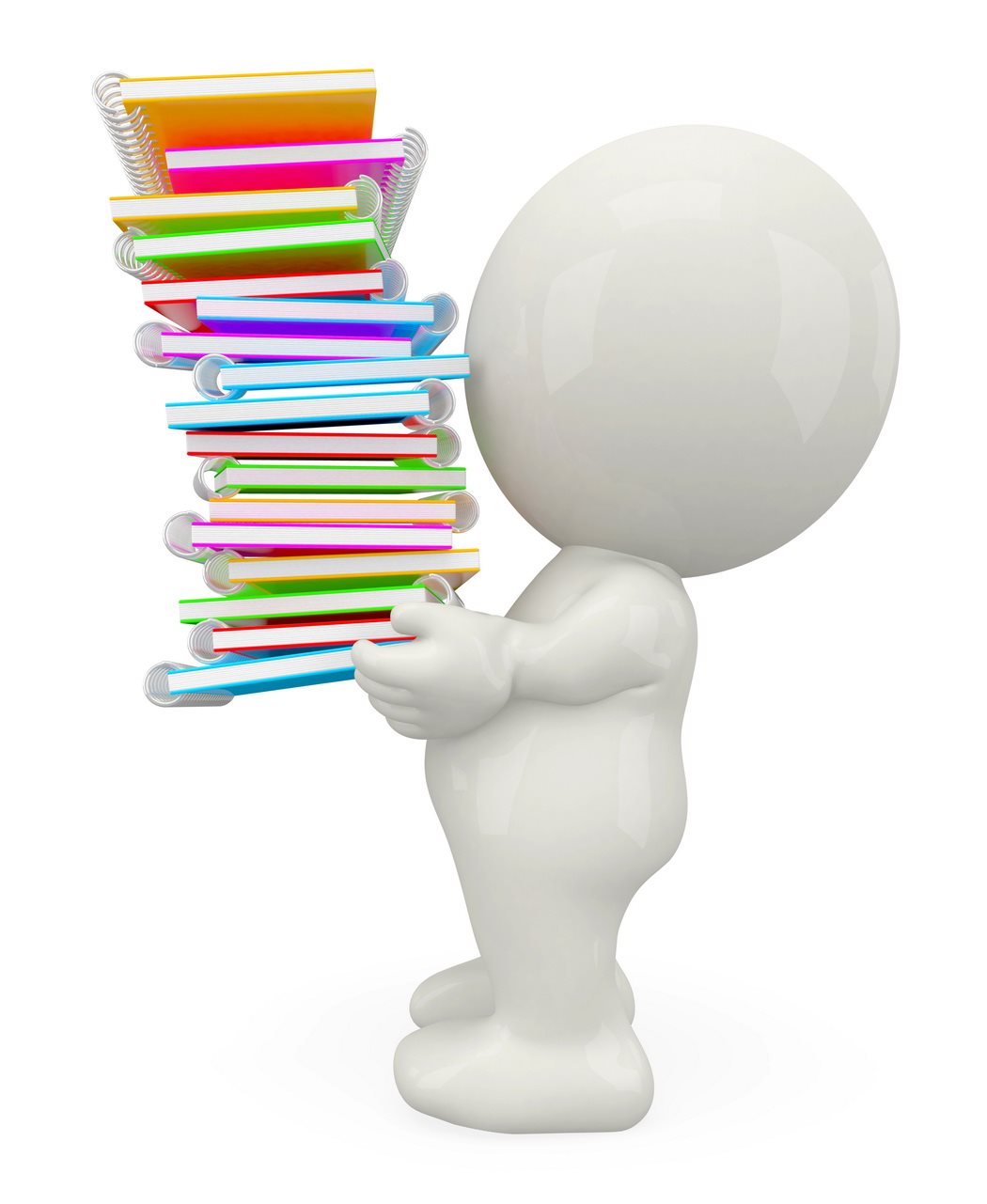 Что запрещается на экзаменеВ день проведения экзамена в ППЭ запрещается:а) участникам ГИА - иметь при себе средства связи, электронно-вычислительную технику, фото-, аудио- и видеоаппаратуру, справочные материалы, письменные заметки и иные средства хранения и передачи информации;б) организаторам, ассистентам, медицинским работникам, техническим специалистам, специалистам по проведению инструктажа и обеспечению лабораторных работ, экзаменаторам-собеседникам, экспертам, оценивающим выполнение лабораторных работ по химии, - иметь при себе средства связи;в) лицам, перечисленным в пунктах 49 и 50 Порядка проведения ГИА по образовательным программам основного общего образования и в пунктах 59 и 60 Порядка проведения ГИА по образовательным программам среднего общего образования, - оказывать содействие участникам ГИА, в том числе передавать им средства связи, электронно-вычислительную технику, фото-, аудио- и видеоаппаратуру, справочные материалы, письменные заметки и иные средства хранения и передачи информации;г) участникам ГИА, организаторам, ассистентам, техническим специалистам, специалистам по проведению инструктажа и обеспечению лабораторных работ, экзаменаторам-собеседникам, экспертам, оценивающим выполнение лабораторных работ по химии, - выносить из аудиторий и ППЭ экзаменационные материалы на бумажном или электронном носителях, фотографировать экзаменационные материалы.Руководителю образовательной организации, в помещениях которой организован ППЭ, или уполномоченному им лицу, руководителю ППЭ, членам ГЭК, сотрудникам, осуществляющим охрану правопорядка, и (или) сотрудникам органов внутренних дел (полиции), аккредитованным представителям средств массовой информации и общественным наблюдателям, должностным лицам Рособрнадзора, иным лицам, определенным Рособрнадзором, должностным лицам органа исполнительной власти субъекта Российской Федерации, осуществляющего переданные полномочия, разрешается использование средств связи только в связи со служебной необходимостью в помещении для руководителя ППЭ.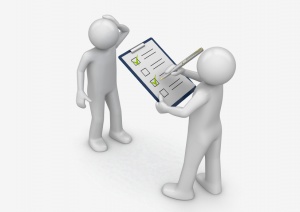 Удаление с экзаменаЛица, допустившие нарушение Порядков проведения ГИА по образовательным программам основного общего и среднего общего образования, удаляются с экзамена. Акт об удалении с экзамена составляется в помещении для руководителя ППЭ в присутствии члена ГЭК, руководителя ППЭ, организатора, общественного наблюдателя (при наличии). Для этого организаторы, руководитель ППЭ или общественные наблюдатели приглашают члена ГЭК, который составляет акт об удалении с экзамена и удаляет лиц, нарушивших Порядок, из ППЭ. Организатор ставит в соответствующем поле бланка участника ГИА необходимую отметку.Акты об удалении с экзамена и о досрочном завершении экзамена по объективным причинам составляются в двух экземплярах. Первый экземпляр акта выдается лицу, нарушившему Порядок, или лицу, досрочно завершившему экзамен по объективным причинам, второй экземпляр в тот же день направляется в ГЭК для рассмотрения и последующего направления в РЦОИ для учета при обработке экзаменационных работ.Невозможность завершения экзамена по уважительной причинеЕсли участник ГИА по состоянию здоровья или другим объективным причинам не может завершить выполнение экзаменационной работы, то он может покинуть аудиторию.Ответственный организатор должен пригласить организатора вне аудитории, который сопроводит такого участника экзамена к медицинскому работнику и пригласит члена (членов) ГЭК в медицинский кабинет.В случае подтверждения медицинским работником ухудшения состояния здоровья участника ГИА и при согласии участника экзамена досрочно завершить экзамен составляется Акт о досрочном завершении экзамена по объективным причинам в медицинском кабинете членом ГЭК и медицинским работником. Ответственный организатор и руководитель ППЭ ставят свою подпись в указанном акте.Организатор ставит в соответствующем поле бланка участника ГИА необходимую отметку.Акт о досрочном завершении экзамена по объективным причинам в тот же день направляется в ГЭК и РЦОИ для учета при обработке экзаменационных работЗавершение экзамена в аудиторииЗа 30 минут и за 5 минут до окончания экзамена организаторы сообщают участникам ГИА о скором завершении экзамена и напоминают о необходимости перенести ответы из листов бумаги для черновиков, КИМ для проведения ОГЭ (ЕГЭ), текстов, тем, заданий и билетов для проведения ГВЭ в листы (бланки) для записи ответов.Участники ГИА, досрочно завершившие выполнение экзаменационной работы, сдают экзаменационные материалы и листы бумаги для черновиков организаторам и покидают ППЭ, не дожидаясь завершения экзамена.По истечении времени экзамена организаторы объявляют об окончании экзамена и собирают экзаменационные материалы и листы бумаги для черновиков у участников ГИА.По окончании экзамена организатор в соответствующем поле бланка ответов каждого участника ЕГЭ указывает количество внесенных им замен ошибочных ответов на задания с кратким ответом и ставит подпись. В случае если в бланке ответов участника ЕГЭ отсутствуют замены ошибочных ответов на задания с кратким ответом, организатор в специально отведенном поле бланка ответов ставит знак «X" и подпись.В случае если листы (бланки) для записи ответов и дополнительные листы (бланки) для записи ответов содержат незаполненные области (за исключением регистрационных полей), организаторы погашают их следующим образом: «Z».Собранные экзаменационные материалы и листы бумаги для черновиков организаторы упаковывают в отдельные пакеты.Ответы на задания экзаменационной работы, выполненные слепыми и слабовидящими участниками экзамена в специально предусмотренных тетрадях и бланках увеличенного размера, а также экзаменационные работы, выполненные на компьютере, в присутствии членов ГЭК переносятся ассистентами в бланки.По завершении экзамена член ГЭК составляет отчет о проведении экзамена в ППЭ, который в тот же день передается в ГЭК.Запечатанные пакеты с экзаменационными работами в тот же день направляются членом ГЭК в РЦОИ.В случае если по решению ОИВ сканирование экзаменационных работ участников ГИА проводится в аудиториях ППЭ, в аудитории сразу по завершении экзамена ответственным организатором производится сканирование экзаменационных работ в присутствии общественных наблюдателей (при наличии).Неиспользованные экзаменационные материалы и использованные КИМ для проведения ОГЭ (ЕГЭ) и тексты, темы, задания, билеты для проведения ГВЭ, а также использованные листы бумаги для черновиков направляются в места, определенные ОИВ, учредителем, загранучреждением, для обеспечения их хранения.Неиспользованные экзаменационные материалы и использованные КИМ для проведения ОГЭ (ЕГЭ), тексты, темы, задания, билеты для проведения ГВЭ хранятся до 1 марта года, следующего за годом проведения экзамена, использованные листы бумаги для черновиков - в течение месяца после проведения экзамена. По истечении указанного срока перечисленные материалы уничтожаются лицами, определенными ОИВ, учредителем, загранучреждением.Права и обязанности общественного наблюдателяОбщественные наблюдатели присутствуют на всех этапах проведения экзамена с целью обеспечения соблюдения порядка проведения ГИА, при этом общественный наблюдатель должен иметь при себе документ, удостоверяющий личность, и удостоверение общественного наблюдателя.В удостоверении общественного наблюдателя должны быть указаны фамилия, имя, отчество (при наличии) общественного наблюдателя, номер и адрес данного ППЭ, дата проведения экзамена, номер удостоверения, дата его выдачи, должность лица, подписавшего удостоверение и печать аккредитующего органа.Общественный наблюдатель должен заблаговременно ознакомиться с порядком проведения экзамена с правами и обязанностями общественного наблюдателя.Ключевыми людьми, с которыми общественный наблюдатель может и должен решать все возникающие вопросы на всех этапах проведения экзамена, являются:члены ГЭК;руководитель ППЭ;должностные лица Рособрнадзора, органа исполнительной власти субъекта Российской Федерации, осуществляющего переданные полномочия Российской Федерации в сфере образования (при наличии).Общественный наблюдатель может свободно перемещаться по ППЭ при условии, что в каждый момент времени в каждой аудитории находится не более одного общественного наблюдателя.Не рекомендуется перемещаться между помещениями, особенно между аудиториями, слишком часто, чтобы не создавать помех участникам экзамена.Согласно существующим нормативным актам общественный наблюдатель при организации и проведении экзамена имеет право:присутствовать при проведении экзамена;при получении членом ГЭК от уполномоченной организации данных для доступа к КИМ в электронном виде и организации печати КИМ на бумажные носители (в случае использования КИМ в электронном виде);направлять информацию о нарушениях, выявленных при проведении экзамена в федеральные органы исполнительной власти, органы исполнительной власти субъектов РФ, осуществляющие государственное управление в сфере образования, и органы местного самоуправления, осуществляющие управление в сфере образования.Общественный наблюдатель не должен вмешиваться в работу и создавать помехи выполнению своих обязанностей организаторам, членам ГЭК и участникам экзамена.В случае выявления нарушений установленного порядка подготовки к проведению ГИА общественный наблюдатель должен незамедлительно проинформировать члена (членов) ГЭК для проведения служебного расследования и принятия соответствующего решения.Общественный наблюдатель сам обязан соблюдать порядок проведения экзамена. За нарушение данного порядка общественный наблюдатель может быть удален из ППЭ руководителем ППЭ или членами ГЭК.Общественному наблюдателю следует:прибыть в ППЭ не позднее чем за 1 час до начала;для прохода в ППЭ предъявить удостоверение общественного наблюдателя (где указан данный ППЭ и день проведения экзамена), а также документ, удостоверяющий личность (указанные документы рекомендуется держать при себе в течение всего времени пребывания в ППЭ);до начала экзамена уточнить у руководителя ППЭ и членов ГЭК процедурные вопросы взаимодействия во время и после экзамена;до начала экзамена получить у руководителя ППЭ форму ППЭ 18-МАШ «Акт общественного наблюдения о проведении ГИА в ППЭ» («Акт общественного наблюдения о проведении ГИА в ППЭ»);В случае присутствия в ППЭ нескольких общественных наблюдателей им рекомендуется до начала экзамена самоорганизоваться и составить план присутствия общественных наблюдателей в аудиториях с указанием времени нахождения в них. Это позволит на этапе проведения экзамена исключить нарушения, связанные с присутствием в аудитории больше одного общественного наблюдателя.По завершении экзамена сдать заполненную форму ППЭ 18-МАШ «Акт общественного наблюдения о проведении ЕГЭ в ППЭ» («Акт общественного наблюдения о проведении ГИА в ППЭ») руководителю ППЭ.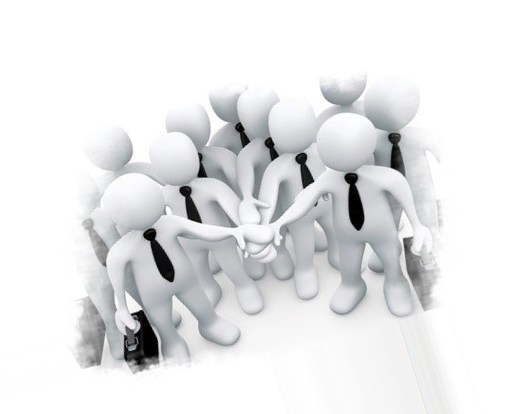 Заполнение Формы 18-МАШФорма 18-МАШ содержит уже заполненные поля с фамилией, именем и отчеством общественного наблюдателя.При получении данной формы, общественный наблюдатель в первую очередь проверяет, что в форме указаны именно его данные.Общественному наблюдателю необходимо внести в форму номер своего удостоверения и время начала и окончания наблюдения.В процессе наблюдения общественный наблюдатель заполняет 3 блока формы:готовность ППЭ к проведению ЕГЭ (ОГЭ);проведение ЕГЭ (ОГЭ) в ППЭ;завершение ЕГЭ (ОГЭ) в ППЭ.В блоке Готовность ППЭ к проведению ЕГЭ (ОГЭ) необходимо по итогам наблюдения выполнить одно из действий:пометить вариант «Нарушений на этапе подготовки к проведению ЕГЭ (ОГЭ) не выявлено»;пометить выявленные нарушения из списка нарушений в блоке «Выявлены нарушения».В блоке Проведение ЕГЭ (ОГЭ) в ППЭ необходимо по итогам наблюдения выполнить одно из действий:пометить вариант «Нарушений на этапе проведения ЕГЭ (ОГЭ) в ППЭ не выявлено»;пометить выявленные нарушения из списка нарушений в блоке «Выявлены нарушения».В блоке «Завершение ЕГЭ (ОГЭ) в ППЭ» необходимо по итогам наблюдения выполнить одно из действий:пометить вариант «Нарушений на этапе завершения ЕГЭ (ОГЭ) в ППЭ не выявлено»;пометить выявленные нарушения из списка нарушений в блоке «Выявлены нарушения».По итогам наблюдения за всеми этапами проведения ЕГЭ (ОГЭ) общественный наблюдатель может заполнить поле Комментарии по итогам общественного наблюдения в ППЭ и поставить свою подпись с расшифровкой.Если общественный наблюдатель не явился в ППЭ, то руководитель ППЭ делает данную пометку в форме и ставит свою подпись.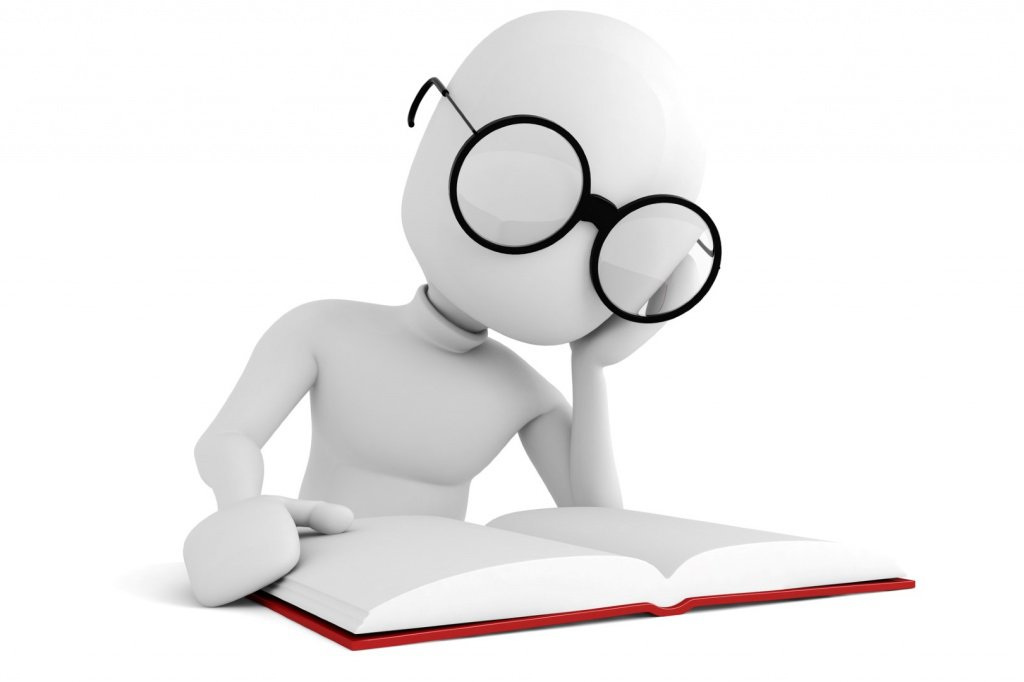 На что стоит обратить вниманиеСобранная и обработанная за предыдущие годы статистика, связанная с проблемами при проведении государственной итоговой аттестации, дает возможность выявить ряд факторов, которые следует отслеживать, чтобы избежать повторения этих проблем. Рассмотрим наиболее важные:Была ли выполнена своевременно доставка экзаменационных материалов?Не были ли нарушены требования для упаковки и комплектности доставочных пакетов?Были ли претензии к упаковке и комплектности индивидуальных пакетов, к качеству полиграфии бланков регистрации и ответов, КИМ?Присутствовали ли в ППЭ все необходимые специалисты, обеспечивающие работу ППЭ (руководитель ППЭ, организаторы, представители ГЭК, руководитель учреждения, в котором проводится экзамен, охрана, медицинские работники)?Отсутствовали ли запрещенные технические (компьютеры, мобильные телефоны и т.п.) и справочные средства при выполнении работы?Были ли замечены действия организаторов, направленные на помощь участникам экзамена в решении заданий?Как и где выполнялась упаковка материалов при завершении экзамена?Тема 3. Общественное наблюдение при обработке результатов в предметной комиссии и РЦОИРЦОИ и предметные комиссииЭкзаменационные работы участников экзамена в день проведения экзамена доставляются членами ГЭК из ППЭ в региональные центры обработки информации (РЦОИ), за исключением ППЭ, в которых по решению ГЭК проводится сканирование экзаменационных работ.Если в ППЭ производилось сканирование экзаменационных работ, то отсканированные изображения передаются в РЦОИ, уполномоченную организацию для последующей обработки, а бумажные экзаменационные работы направляются в РЦОИ на хранение.Проверка экзаменационных работ включает в себя:обработку бланков экзамена;проверку ответов на задания экзаменационной работы, предусматривающие развернутый ответ;централизованную проверку экзаменационных работ (только для ГИА-11).Обработка бланков экзамена осуществляется РЦОИ с использованием специальных аппаратно-программных средств.Проверку ответов на задания экзаменационной работы, предусматривающие развернутый ответ, и их оценивание проводят предметные комиссии по соответствующим учебным предметам.Предметные комиссии проводят также проверку устных ответов.Централизованная проверка и расчет результатов в первичных и тестовых баллах проводится в Федеральном центре тестирования (ФЦТ) (при проведении ЕГЭ).РЦОИ и предметные комиссии работают в помещениях, исключающих возможность доступа к ним посторонних лиц и распространения информации ограниченного доступа.В помещениях, где находятся ПК, ОИВ обеспечивает размещение специального рабочего места с выходом в информационно-телекоммуникационную сеть «Интернет» для обеспечения возможности уточнения изложенных в экзаменационных работах участников ГИА фактов (например, сверка с источниками, проверка приведенных участниками ГИА фамилий, названий, фактов и т.п.).Информационное и организационно-технологическое обеспечение деятельности ПК осуществляет РЦОИ.В РЦОИ и предметных комиссиях при обработке результатов экзамена могут присутствовать:члены ГЭК – по решению председателя ГЭК;общественные наблюдатели, аккредитованные в установленном порядке, – по желанию;должностные лица Рособрнадзора, органа исполнительной власти субъекта Российской Федерации, осуществляющего переданные полномочия Российской Федерации в сфере образования, – по решению соответствующих органов.Обработка результатов в РЦОИРЦОИ является организацией, осуществляющей информационное и организационно-технологическое обеспечение проведения ГИА на территориях субъектов РФ, в том числе обеспечение деятельности по эксплуатации РИС и взаимодействию с ФИС, обработки экзаменационных работ участников экзамена.Обработка ответов на задания ГИА осуществляется в РЦОИ.РЦОИ располагается в помещениях, исключающих возможность доступа к ним посторонних лиц и распространения информации ограниченного доступа.РЦОИ в своей деятельности руководствуется нормативными правовыми актами Минобрнауки России, Рособрнадзора и ОИВ.В части информационного и организационно-технологического обеспечения РЦОИ руководствуется документами и материалами ФЦТ.В период организации и проведения ГИА РЦОИ осуществляет:технологическое и информационное взаимодействие с ФЦТ;обеспечение деятельности по формированию и эксплуатации РИС, а также взаимодействию с ФИС в порядке, установленном Правилами формирования и ведения ФИС/РИС;техническое функционирование РИС;обеспечение безопасного хранения и использования сведений, содержащихся в РИС;обеспечение работоспособности защищенных каналов связи;технологическое и информационное взаимодействие с ППЭ и пунктами первичной обработки информации (ППОИ);взаимодействие с председателями ПК;согласование графика работы ПК с председателями ПК;по решению ГЭК автоматизированное распределение участников экзамена и организаторов по аудиториям ППЭ;учет актов об удалении с экзамена и о досрочном завершении экзамена по объективным причинам участников экзаменов при обработке экзаменационных работ;информационное обеспечение работы ГЭК, ПК, конфликтной комиссии (КК), органов исполнительной власти субъекта Российской Федерации в сфере образования (ОИВ), органов местного самоуправления, осуществляющих полномочия в сфере образования (МСУ), образовательных организаций в части организации и проведения экзамена;получение и хранение ЭМ в зависимости от схемы доставки ЭМ в субъекте РФ;получение экзаменационных работ, отсканированных изображений экзаменационных работ для последующей обработки (в случае проведения сканирования экзаменационных работ в ППЭ по решению ГЭК);обработку итогового сочинения (изложения) при помощи специализированных программных средств; обработку экзаменационных работ участников ГИА;обработку протоколов проверки экзаменационных работ ПК после заполнения;обработку результатов участников экзамена (автоматизированные процессы, связанные с изменением результатов участников экзамена по решению КК и ГЭК);организационное и технологическое обеспечение межрегиональной перекрестной проверки экзаменационных работ при содействии уполномоченной организации;прием результатов экзамена от уполномоченной организации по завершении проведения централизованной проверки экзаменационных работ;передачу в ГЭК данных о результатах экзамена по завершении проверки экзаменационных работ участников экзамена, в том числе получения от уполномоченной организации результатов централизованной проверки экзаменационных работ;передачу в КК для рассмотрения апелляций о несогласии с выставленными баллами распечатанные изображения экзаменационной работы, электронные носители, содержащие файлы с цифровой аудиозаписью устных ответов участников экзамена, протоколы устных ответов участника, сдававшего ГВЭ в устной форме, копии протоколов проверки экзаменационной работы ПК;прием от КК соответствующей информации для пересчета результатов ГИА в случае выявления ошибок в обработке и (или) проверке экзаменационной работы участника экзамена;получение и обеспечение хранения бумажных экзаменационных работ ГИА (экзаменационные материалы хранятся в помещении, исключающем доступ к ним посторонних лиц и позволяющем обеспечить сохранность указанных материалов, до 1 марта года, следующего за годом проведения экзамена, и по истечении указанного срока уничтожаются руководителем РЦОИ).Информационный обмен при взаимодействии ФИС и РИС, передача бланков итоговых сочинений для публикации на федеральном портале, передача результатов ГИА и образов бланков ГИА для ознакомления по решению ГЭК участников ГИА с результатами экзамена с использованием информационно-коммуникационных технологий осуществляется в электронной форме через защищенную сеть передачи данных (ЗСПД).В соответствии с требованиями законодательства Российской Федерации в области защиты персональных данных.РЦОИ обеспечивает информационно-технологическое взаимодействие с местами регистрации участников ГИА на всех этапах подготовки и проведения ГИА.РЦОИ осуществляет обработку бланков ГИА по всем учебным предметам, по которым проводится ГИА, и файлов аудиозаписи устных ответов по иностранным языкам.Обработка экзаменационных работ ГИА включает в себя:сканирование бланков;распознавание информации, внесенной в бланки;сверку распознанной информации с оригинальной информацией, внесенной в бланки;обеспечение предметных комиссий обезличенными копиями бланков с ответами на задания экзаменационной работы с развернутым ответом, а также бланками протоколов проверки экзаменационных работ;сканирование, распознавание и сверку распознанной информации с оригинальной информацией, внесенной в протоколы проверки экзамен.В РЦОИ проводится обработка следующих материалов:машиночитаемых форм ППЭ;регистрационных бланков;бланков ответов № 1;бланков ответов № 2, в том числе дополнительных бланков ответов № 2;аудиофайлов с записью устных ответов на иностранном языке;файлов, содержащих информацию о проведении автоматизированного распределения участников ГИА и организаторов ГИА по аудиториям ППЭ (если распределение производилось в ППЭ);результатов обработки ЭМ в ППОИ;протоколов проверки экспертом заданий с развернутым ответом (форма 3-РЦОИ);протоколов проверки устной части по иностранным языкам (форма 3-РЦОИ-У).Обработке подлежат все бланки участников ГИА, включая случаи:удаления с экзамена участника ГИА в связи с нарушением установленного порядка проведения ГИА;досрочного завершения экзамена участником ГИА по объективным причинам;выполнения участником ГИА экзаменационной работы в ППЭ и (или) аудитории, не соответствующим результатам автоматизированного распределения, а также при загрузке результатов обработки экзаменационных работ участников ГИА, не зарегистрированных на экзамен.Обработка бланков ЕГЭ, включая проверку развернутых ответов предметными комиссиями, должна быть завершена в сроки, определенные порядком проведения ГИА:по русскому языку – не позднее шести календарных дней после проведения экзамена;по математике (профильный уровень) – не позднее четырех календарных дней после проведения экзамена;по математике (базовый уровень) – не позднее трех календарных дней после проведения экзамена, проверка развернутых ответов не предусмотрена;по остальным учебным предметам – не позднее четырех календарных дней после проведения соответствующего экзамена;по экзаменам, которые проводятся досрочно и в дополнительные сроки, – не позднее трех календарных дней после проведения соответствующего экзамена.Непосредственно по завершении обработки и проверки экзаменационных работ ЕГЭ РЦОИ направляет в уполномоченную организацию результаты обработки и проверки ответов экзаменационных работ ЕГЭ.Обработка и проверка экзаменационных работ ОГЭ занимают не более десяти календарных дней. Непосредственно по завершении обработки и проверки экзаменационных работ РЦОИ направляет в уполномоченную организацию результаты обработки и проверки экзаменационных работ.Полученные результаты в первичных баллах (сумма баллов за правильно выполненные задания ОГЭ) РЦОИ переводит в пятибалльную систему оценивания.В целях обеспечения прозрачности процедуры проведения ГИА в помещениях РЦОИ ведется круглосуточное видеонаблюдение.Видеонаблюдение ведется с 8:00 дня первого экзамена по местному времени соответствующего периода проведения ГИА, согласно расписанию, и до завершения работы КК.Руководитель РЦОИ обеспечивает контроль непрерывной и бесперебойной работы системы видеонаблюдения и хранения видеозаписей в помещениях РЦОИ при проведении работ по приемке, обработке и хранении экзаменационных материалов (ЭМ).При возникновении любых нештатных ситуаций (неверная комплектация ЭМ, нарушение доставочной упаковки ЭМ и прочее) ответственный за приемку ЭМ сотрудник РЦОИ составляет акт, в котором фиксируются все обстоятельства нештатной ситуации и который визируется руководителем РЦОИ и передается в ГЭК и в ФЦТ.Работа предметной комиссииПроверку развернутых ответов участников экзамена и оценивание работ в соответствии с критериями осуществляют эксперты предметной комиссии.Рабочие комплекты формируются (распечатываются) для каждого эксперта в РЦОИ с учетом графика работы ПК.Подготовленные рабочие комплекты передаются руководителем РЦОИ председателю ПК в день проведения проверки.Рабочий комплект эксперта ПК (по оцениванию развернутых ответов) содержит:обезличенные бланки-копии (форма 2-РЦОИ) с изображениями развернутых ответов участников экзамена – не более 20 штук в одном рабочем комплекте;бланк-протокол (форма 3-РЦОИ) проверки экспертом развернутых ответов участников экзамена.Рабочий комплект эксперта ПК (по оцениванию устных ответов по иностранным языкам) содержит:АРМ с программным комплексом по воспроизведению устных ответов на иностранных языках;список работ на прослушивание и оценивание, сформированный посредством специализированного ПО;бланк-протокол проверки экспертом заданий с устным ответом (форма 3-РЦОИ-У).Бланк-протокол является машиночитаемой формой и подлежит обязательной автоматизированной обработке в РЦОИ.Экзаменационные работы проходят следующие виды проверок:проверку двумя экспертами (первая и вторая проверки);в случаях, установленных Порядком проведения ГИА, межрегиональную перекрестную проверку, проверку третьим экспертом, перепроверку, а также проверку в рамках рассмотрения апелляции о несогласии с выставленными баллами.Председатель ПК до начала работы ПК получает от руководителя РЦОИ критерии оценивания развернутых ответов, а также дополнительные схемы оценивания ответов при проверке ответов по иностранным языкам, полученные из ФЦТ в день проведения экзамена, и проводит оперативное согласование подходов к оцениванию развернутых ответов участников экзамена, опираясь на полученные критерии.В целях обеспечения наиболее согласованной работы экспертов председатель ПК может назначить из числа экспертов, имеющих статус «ведущий эксперт» или «старший эксперт», консультантов, к которым могут обращаться эксперты ПК при возникновении затруднений при оценивании развернутых ответов участников ГИА.В случае возникновения у эксперта затруднения в оценивании работы эксперт может получить консультацию у председателя ПК или консультирующего эксперта, назначенного председателем ПК.В целях обеспечения наиболее объективного оценивания развернутых ответов участников ГИА председатель ПК или назначенный им эксперт может использовать специально оборудованное в помещениях ПК рабочее место с выходом в информационно-телекоммуникационную сеть «Интернет» для обеспечения возможности уточнения экспертами изложенных в экзаменационных работах участников ГИА фактов (например, сверка с источниками, проверка приведенных участниками ГИА фамилий, названий, фактов и т.п.).Эксперты первой и второй проверок проводят проверку работ независимо друг от друга и выставляют баллы за каждый ответ в соответствующие поля бланка-протокола в соответствии с правилами по работе предметной комиссии при проверке развернутых ответов участников экзамена.В случае возникновения у эксперта затруднения в оценивании работы эксперт может получить консультацию у председателя ПК или консультирующего эксперта, назначенного председателем ПК.После завершения проверки работ каждого рабочего комплекта, заполненный бланк-протокол и бланки-копии рабочего комплекта председатель ПК передает в РЦОИ для дальнейшей обработки.После проведения автоматизированной обработки бланков-протоколов в РЦОИ могут быть выявлены работы, требующие третьей проверки.Распределение экзаменационных работ между экспертами, расчет баллов по каждому заданию экзаменационной работы с развернутым ответом, а также определение необходимости третьей проверки осуществляются автоматизировано, с использованием специализированных аппаратно-программных средств РЦОИ.Проверка развернутых ответов участников экзамена считается завершенной, когда все работы были проверены экспертами необходимое количество раз, а результаты оценивания из бланков-протоколов проанализированы программным обеспечением станции экспертизы.По завершении работы каждый эксперт ПК сдает все материалы, в том числе полученные критерии оценивания развернутых ответов, председателю ПК.Экспертам запрещается самостоятельно изменять рабочие места, копировать и выносить из помещений экзаменационные работы, критерии оценивания, протоколы проверки экзаменационных работ, а также разглашать посторонним лицам информацию, содержащуюся в указанных материалах.В случае установления факта нарушения экспертом указанных требований, недобросовестного выполнения возложенных на него обязанностей или использования статуса эксперта в личных целях, ГЭК принимает решение об исключении эксперта из состава предметной комиссии.На протяжении периода работы ПК с момента получения критериев оценивания развернутых ответов из РЦОИ до окончания проверки развернутых ответов участников ГИА все помещения, в которых работает ПК, должны быть обеспечены системой непрерывного видеонаблюдения и видеозаписи.Организация видеонаблюдения и видеозаписи в помещениях ПК обеспечивается ОИВ.Права и обязанности общественного наблюдателяОбщественные наблюдатели присутствуют на всех этапах проведения экзамена с целью обеспечения соблюдения порядка проведения ГИА, в том числе при проверке экзаменационных работ и при рассмотрении апелляций по вопросам нарушения установленного порядка проведения ГИА, несогласия с выставленными баллами.Общественный наблюдатель должен иметь при себе документ, удостоверяющий личность, и удостоверение общественного наблюдателя.Общественный наблюдатель должен заблаговременно ознакомиться с порядком проведения ГИА, с методическими материалами по подготовке, проведению и обработке экзаменационных материалов в РЦОИ, методическими материалами по формированию и организации работы предметных комиссий субъекта РФ при проведении ГИА, с правами и обязанностями общественного наблюдателя.Лица, с которыми общественный наблюдатель взаимодействует при решении вопросов, связанных с обработкой результатов экзамена в РЦОИ:члены ГЭК;руководитель РЦОИ;должностные лица Рособрнадзора, а также иные лица, определенные Рособрнадзором (при наличии); должностные лица органа исполнительной власти субъекта Российской Федерации, осуществляющего переданные полномочия Российской Федерации в сфере образования (при наличии).Лица, с которыми общественный наблюдатель взаимодействует при решении вопросов, связанных с проверкой заданий ГИА предметными комиссиями:члены ГЭК;председатель (председатели) ПК;должностные лица Рособрнадзора, а также иные лица, определенные Рособрнадзором (при наличии); должностные лица органа исполнительной власти субъекта Российской Федерации, осуществляющего переданные полномочия Российской Федерации в сфере образования (при наличии).Общение общественного наблюдателя с другими лицами допускается только в случае необходимости.Общение общественного наблюдателя с экспертами не допускается.Общественный наблюдатель не должен вмешиваться в работу и создавать помехи при выполнении своих обязанностей сотрудниками РЦОИ, сотрудниками ППЗ, экспертами ПК, членами КК.За нарушение Порядка общественный наблюдатель будет удален из помещения членами ГЭК, или руководителем РЦОИ, или председателем ПК. Присутствие в местах проверки экзаменационных заданий.Для прохода в ППЗ общественный наблюдатель предъявляет документ, удостоверяющий личность, а также удостоверение общественного наблюдателя, где указаны фамилия, имя, отчество (при наличии) общественного наблюдателя, адрес данного ППЗ, и дата общественного наблюдения в ППЗ, номер удостоверения, дата его выдачи, фамилия, имя, отчество (при наличии) и должность лица, подписавшего удостоверение и печать аккредитующего органа, а также документ, удостоверяющий личность.Указанные документы рекомендуется держать при себе в течение всего времени пребывания в ППЗ.Сразу после прохода в ППЗ общественный наблюдатель должен согласовать с председателем ПК или указанным им лицом процедурные вопросы взаимодействия в данном ППЗ.Во время своего присутствия в ППЗ общественный наблюдатель фиксирует следующее:ППЗ должно быть оборудовано средствами видеонаблюдения;должен быть соблюден порядок получения председателем ПК сформированных рабочих комплектов для проверки экспертами ПК ответов на задания с развернутым ответом (бланков ответов № 2, дополнительных бланков ответов № 2), критериев оценивания развернутых ответов, файлов с цифровой аудиозаписью устных ответов участников экзамена по иностранным языкам и специализированного программного средства для их прослушивания;факт проведения и соблюдения порядка инструктажа для экспертов ПК в начале работы председателем ПК;соблюдение порядка передачи председателем ПК на проверку экспертам соответствующих рабочих комплектов;соблюдение порядка передачи председателем ПК результатов проверки экспертами ПК развернутых ответов в РЦОИ.Общественные наблюдатели должны фиксировать факты нарушения экспертами ПК порядка проведения проверки экзаменационных работ в ППЗ.Общественным наблюдателям также необходимо осуществить проверку:передачи экспертам бланков ответов участников экзамена (указанные бланки должны быть обезличены), файлов с цифровой аудиозаписью устных ответов участников экзамена по иностранным языкам и специализированного программного средства для их прослушивания;присутствия в ППЗ посторонних лиц, не имеющих права находиться в ППЗ во время проверки результатов экзамена.В случае выявления нарушений установленного порядка общественный наблюдатель должен фиксировать выявленные нарушения и оперативно информировать о нарушении членов ГЭК, председателя ПК.По окончании осуществления наблюдения в ППЗ общественный наблюдатель должен заполнить форму ППЗ-18 «Акт общественного наблюдения в пункте проверки заданий (ППЗ)» и передать ее председателю ПК. Присутствие в помещениях РЦОИДля прохода в РЦОИ общественный наблюдатель предъявляет документ, удостоверяющий личность, а также удостоверение общественного наблюдателя, где указаны фамилия, имя, отчество (при наличии) общественного наблюдателя, адрес РЦОИ и дата общественного наблюдения в РЦОИ, номер удостоверения, дата его выдачи, фамилия, имя, отчество (при наличии) и должность лица, подписавшего удостоверение и печать аккредитующего органа, а также документ, удостоверяющий личность.Указанные документы рекомендуется держать при себе в течение всего времени пребывания в РЦОИ.Сразу после прохода в РЦОИ общественный наблюдатель должен согласовать с руководителем РЦОИ или указанным им сотрудником РЦОИ возможность доступа в различные помещения и процедурные вопросы взаимодействия в данном РЦОИ.Общественный наблюдатель во время своего присутствия в РЦОИ осуществляет контроль процедур, осуществляемых в день присутствия общественного наблюдателя, включая проверку:оборудования РЦОИ средствами видеонаблюдения;соблюдения порядка получения от членов ГЭК экзаменационных материалов из каждого ППЭ;соблюдения порядка обработки и первичной проверки экзаменационных бланков, включая сканирование, распознавание в фоновом режиме и верификацию;соблюдения порядка подготовки и передачи председателю ПК сформированных обезличенных рабочих комплектов для проверки экспертами ответов на задания с развернутым ответом участников экзамена (бланков ответов № 2, дополнительных бланков ответов № 2), критериев оценивания ответов на задания с развернутым ответом, файлов с цифровой аудиозаписью устных ответов участников экзамена по иностранным языкам и специализированного программного средства для их прослушивания;соблюдения порядка получения и первичной обработки от председателя ПК результатов проверки экспертами ответов на задания с развернутым ответом;соблюдения порядка обработки бланков регистрации в РЦОИ, формирования и передачи в ГЭК ведомости участников экзамена, не закончивших экзамен по объективной причине и удаленных с экзамена;соблюдения порядка передачи экзаменационных бланков, прошедших первичную обработку, на ответственное хранение в зависимости от утвержденной организационной схемы проведения экзамена в субъекте Российской Федерации;соблюдения порядка формирования ведомости с результатами участников экзамена и передачи ее на утверждение председателю ГЭК.Общественный наблюдатель должен обратить особое внимание на то, что сканирование всех экзаменационных бланков и машиночитаемых форм ППЭ должно завершиться в день проведения соответствующего экзамена (экзаменов).В случае выявления нарушений установленного порядка общественный наблюдатель должен фиксировать выявленные нарушения и оперативно информировать о нарушении членов ГЭК, руководителя РЦОИ.По окончании осуществления наблюдения в РЦОИ общественный наблюдатель должен заполнить форму РЦОИ-18 «Акт общественного наблюдения в региональном центре обработки информации (РЦОИ)» и передать ее руководителю РЦОИ.Присутствие при рассмотрении апелляций в ККОбщественный наблюдатель должен заблаговременно ознакомиться с порядком проведения ГИА и порядком рассмотрения апелляций, методическими рекомендациями по работе конфликтной комиссии субъекта Российской Федерации при проведении государственной итоговой аттестации по образовательным программам среднего общего образования, с правами и обязанностями общественного наблюдателя.Ключевыми людьми, с которыми общественный наблюдатель может и должен решать все возникающие вопросы во время рассмотрения апелляций, являются:члены ГЭК (в случае их присутствия при рассмотрении апелляций); председатель конфликтной комиссии.Общение общественного наблюдателя с другими лицами допускается только в случае необходимости.Согласно существующим нормативным актам общественный наблюдатель при подаче и рассмотрении апелляций имеет право:присутствовать при рассмотрении апелляций о несогласии с результатами ГИА;принимать участие в работе конфликтной комиссии, которая осуществляет проверку изложенных в апелляции сведений о нарушении установленного порядка проведения ГИА;направлять информацию о нарушениях, выявленных при рассмотрении апелляций, в федеральные органы исполнительной власти, органы исполнительной власти субъектов Российской Федерации, осуществляющие государственное управление в сфере образования, и органы местного самоуправления, осуществляющие управление в сфере образования.Общественный наблюдатель не должен вмешиваться в работу и создавать помехи при выполнении своих обязанностей членами конфликтной комиссии.Общественный наблюдатель сам обязан соблюдать порядок рассмотрения апелляций. За нарушение данного порядка общественный наблюдатель может быть удален из помещения членами ГЭК или председателем конфликтной комиссии.Общественный наблюдатель на данном этапе должен:для прохода в помещение, где осуществляется рассмотрение апелляций конфликтной комиссией, предъявить удостоверение общественного наблюдателя (где указан данный день присутствия во время рассмотрения апелляции), а также документ, удостоверяющий личность;передать при входе на хранение председателю КК или другому ответственному лицу на все время своего присутствия в помещении средства связи, электронно-вычислительную технику, фото-, аудио- и видеоаппаратуру, справочные материалы, письменные заметки и иные средства хранения и передачи информации;сразу после прохода в помещение согласовать с председателем конфликтной комиссии или указанным им лицом процедурные вопросы взаимодействия в данном конкретном помещении работы конфликтной комиссии.Общественный наблюдатель должен фиксировать факты:присутствия при рассмотрении апелляций лиц, принимавших участие в организации и (или) проведении соответствующего экзамена либо ранее проверявших экзаменационную работу участника ГИА, подавшего апелляцию;присутствия при рассмотрении апелляций посторонних лиц, не имеющих права находиться в помещении во время работы конфликтной комиссии. Уточнить право присутствия того или иного человека в помещении общественный наблюдатель может у председателя КК;нарушения спокойной и доброжелательной обстановки при рассмотрении апелляции.В случае выявления нарушений установленного порядка общественный наблюдатель должен фиксировать выявленные нарушения и оперативно информировать о нарушении членов ГЭК (при наличии), председателя КК.По окончании осуществления наблюдения в КК общественный наблюдатель должен заполнить форму КК-18 «Акт общественного наблюдения в конфликтной комиссии» и передать ее председателю КК.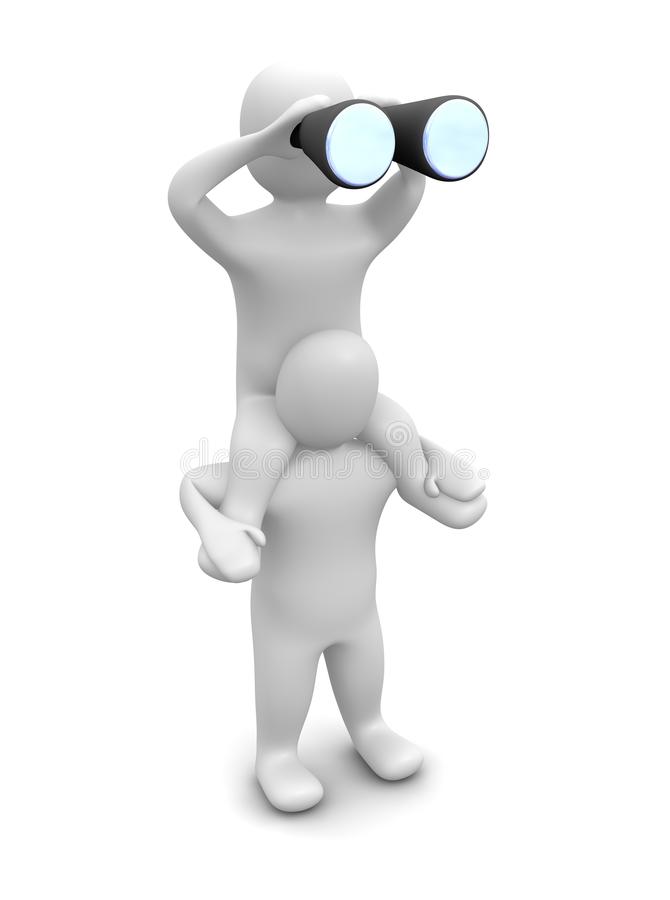 Конфликтная комиссияКонфликтная комиссия принимает в письменной форме апелляции участников ГИА о нарушении Порядков проведения ГИА по образовательным программам основного общего и среднего общего образования и (или) о несогласии с выставленными баллами (далее вместе - апелляции).Конфликтная комиссия не рассматривает апелляции по вопросам содержания и структуры заданий по учебным предметам, а также по вопросам, связанным с оцениванием результатов выполнения заданий экзаменационной работы с кратким ответом, нарушением участником ГИА требований Порядков проведения ГИА по образовательным программам основного общего и среднего общего образования или неправильным оформлением экзаменационной работы.При рассмотрении апелляции проверка изложенных в ней фактов не проводится лицами, принимавшими участие в организации и (или) проведении соответствующего экзамена либо ранее проверявшими экзаменационную работу участника ГИА, подавшего апелляцию.Участники ГИА и (или) их родители (законные представители) при желании могут присутствовать при рассмотрении апелляции.При рассмотрении апелляции также могут присутствовать:а) члены ГЭК - по решению председателя ГЭК;б) аккредитованные общественные наблюдатели;в) должностные лица Рособрнадзора, иные лица, определенные Рособрнадзором, а также должностные лица органа исполнительной власти субъекта Российской Федерации, осуществляющего переданные полномочия Российской Федерации в сфере образования, - по решению соответствующих органов.Рассмотрение апелляции проводится в спокойной и доброжелательной обстановке.Конфликтная комиссия не позднее чем за один рабочий день до даты рассмотрения апелляции информирует участников ГИА, подавших апелляции, о времени и месте их рассмотрения.Апелляцию о нарушении Порядка проведения ГИА участник ГИА подает в день проведения экзамена по соответствующему учебному предмету члену ГЭК, не покидая ППЭ.В целях проверки изложенных в апелляции сведений о нарушении Порядка проведения ГИА членом ГЭК организуется проведение проверки при участии организаторов, технических специалистов, специалистов по проведению инструктажа и обеспечению лабораторных работ, экзаменаторов-собеседников, экспертов, оценивающих выполнение лабораторных работ по химии, не задействованных в аудитории, в которой сдавал экзамен участник ГИА, подавший апелляцию, общественных наблюдателей, сотрудников, осуществляющих охрану правопорядка и (или) сотрудников органов внутренних дел (полиции), медицинских работников, а также ассистентов. Результаты проверки оформляются в форме заключения. Апелляция о нарушении Порядка проведения ГИА и заключение о результатах проверки в тот же день передаются членом ГЭК в конфликтную комиссию.При рассмотрении апелляции о нарушении Порядка проведения ГИА конфликтная комиссия рассматривает апелляцию, заключение о результатах проверки и выносит одно из решений:об отклонении апелляции;об удовлетворении апелляции.При удовлетворении апелляции о нарушении Порядка проведения ГИА результат экзамена, по процедуре которого участником ГИА была подана указанная апелляция, аннулируется, и участнику ГИА предоставляется возможность сдать экзамен по соответствующему учебному предмету в иной день, предусмотренный едиными расписаниями ЕГЭ, ОГЭ, ГВЭ.Конфликтная комиссия рассматривает апелляцию о нарушении настоящего Порядка в течение двух рабочих дней, следующих за днем ее поступления в конфликтную комиссию.Апелляция о несогласии с выставленными баллами, в том числе по результатам перепроверки экзаменационной работы в соответствии с Порядком проведения ГИА, подается в течение двух рабочих дней, следующих за официальным днем объявления результатов ГИА по соответствующему учебному предмету.Участники ГИА или их родители (законные представители) на основании документов, удостоверяющих личность, подают апелляцию о несогласии с выставленными баллами в образовательную организацию, в которой они были допущены к ГИА. Руководитель образовательной организации, принявший апелляцию, передает ее в конфликтную комиссию в течение одного рабочего дня после ее получения.По решению ОИВ, учредителя, загранучреждения подача и (или) рассмотрение апелляций о несогласии с выставленными баллами организуются с использованием информационно-коммуникационных технологий при условии соблюдения требований законодательства Российской Федерации в области защиты персональных данных.При рассмотрении апелляции о несогласии с выставленными баллами конфликтная комиссия запрашивает в РЦОИ, предметной комиссии распечатанные изображения экзаменационной работы, электронные носители, содержащие файлы с цифровой аудиозаписью устных ответов участника ГИА, протоколы устных ответов участника ГИА, копии протоколов проверки экзаменационной работы предметной комиссией, КИМ для проведения ЕГЭ, КИМ для проведения ОГЭ, тексты, темы, задания и билеты для проведения ГВЭ участника ГИА, подавшего апелляцию о несогласии с выставленными баллами.Указанные материалы предъявляются участнику ГИА (при его участии в рассмотрении апелляции). Участник ГИА (участник ГИА, не достигший возраста 14 лет, - в присутствии родителей (законных представителей) письменно подтверждает, что ему предъявлены изображения выполненной им экзаменационной работы, файлы с цифровой аудиозаписью его устного ответа, протокол его устного ответа.До заседания конфликтной комиссии по рассмотрению апелляции о несогласии с выставленными баллами конфликтная комиссия устанавливает правильность оценивания развернутого ответа участника экзамена, подавшего апелляцию. Для этого к рассмотрению апелляции привлекается эксперт по соответствующему учебному предмету, не проверявший ранее экзаменационную работу участника экзамена, подавшего апелляцию о несогласии с выставленными баллами.В случае если эксперт не дает однозначного ответа о правильности оценивания экзаменационной работы участника ГИА, конфликтная комиссия обращается в Комиссию по разработке КИМ по соответствующему учебному предмету с запросом о разъяснениях по критериям оценивания.По результатам рассмотрения апелляции о несогласии с выставленными баллами конфликтная комиссия принимает решение об отклонении апелляции и сохранении выставленных баллов либо об удовлетворении апелляции и изменении баллов. При этом в случае удовлетворения апелляции количество ранее выставленных баллов может измениться как в сторону увеличения, так и в сторону уменьшения количества баллов.Конфликтная комиссия рассматривает апелляцию о несогласии с выставленными баллами в течение четырех рабочих дней, следующих за днем ее поступления в конфликтную комиссию.В случае выявления ошибок в обработке и (или) проверке экзаменационной работы конфликтная комиссия передает соответствующую информацию в РЦОИ с целью пересчета результатов ГИА. Протоколы конфликтной комиссии о рассмотрении апелляций участника экзамена в течение одного календарного дня передаются в РЦОИ для внесения соответствующей информации в региональную информационную систему. Для пересчета результатов ЕГЭ протоколы конфликтной комиссии в течение двух календарных дней направляются РЦОИ в уполномоченную организацию. Уполномоченная организация проводит пересчет результатов ЕГЭ по удовлетворенным апелляциям в соответствии с протоколами конфликтной комиссии и не позднее чем через пять рабочих дней с момента получения указанных протоколов передает измененные по итогам пересчета результаты ЕГЭ в РЦОИ, который в течение одного календарного дня представляет их для дальнейшего утверждения ГЭК.После принятия конфликтной комиссией соответствующего решения и утверждения его председателем ГЭК результаты ГИА передаются в образовательные организации, органы местного самоуправления, учредителям и загранучреждениям для ознакомления участников ГИА с полученными ими результатами ГИА.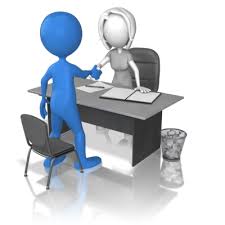 На что стоит обратить вниманиеОбщественный наблюдатель во время своего присутствия при рассмотрении апелляций осуществляет наблюдение за соблюдением:порядка приема КК в письменной форме апелляций участников ГИА о нарушении установленного порядка проведения ГИА по учебному предмету (поступает от членов ГЭК) и (или) о несогласии с выставленными баллами (поступает от организаций, принявших апелляцию);порядка запросов КК в РЦОИ, ПК распечатанных изображений экзаменационной работы, электронных носителей, содержащих файлы с цифровой аудиозаписью устных ответов участника ГИА, копий протоколов проверки экзаменационной работы ПК и КИМ, выполняемых участником ГИА, подавшим апелляцию – в случае рассмотрения апелляции о несогласии с выставленными баллами;порядка предъявления запрошенных материалов участнику ГИА (в случае его участия в рассмотрении апелляции) или его родителям (законным представителям) в случае рассмотрения апелляции о несогласии с выставленными баллами.Собранные и обработанные за предыдущие годы обращения граждан, связанные с проблемами подачи апелляций, дали возможность выявить ряд факторов, которые следует отслеживать, чтобы избежать повторения этих проблем. Рассмотрим наиболее важные:Предоставлялась ли информация о сроках и месте подачи апелляции?Были ли сложности с подачей апелляции?Предоставлялась ли информация о времени и месте рассмотрения апелляции?Соблюдались ли требования порядка рассмотрения апелляции?ГИА-9Основного государственного экзамена (ОГЭ)ГИА-9 и ГИА-11Государственного выпускного экзамена (ГВЭ)ГИА-11Единого государственного экзамена (ЕГЭ)ГИА-9 и ГИА-11             В форме, устанавливаемой органами исполнительной власти субъектов РФс использованием контрольных измерительных материалов, представляющих собой комплексы заданий стандартизированной формы (далее - КИМ), - для обучающихся образовательных организаций, в том числе иностранных граждан, лиц без гражданства, в том числе соотечественников за рубежом, беженцев и вынужденных переселенцев, освоивших образовательные программы основного общего образования в очной, очно-заочной или заочной формах, лиц, обучающихся в образовательных организациях, расположенных за пределами территории Российской Федерации и реализующих имеющие государственную аккредитацию образовательные программы основного общего образования, и загранучреждениях МИД РФ, имеющих в своей структуре специализированные структурные образовательные подразделения (далее - загранучреждения), а также для экстернов, допущенных в текущем году к ГИАв форме государственного выпускного экзамена (далее - ГВЭ) с использованием текстов, тем, заданий, билетов - для обучающихся, осваивающих образовательные программы основного общего и среднего общего образования в специальных учебно-воспитательных учреждениях закрытого типа, а также в учреждениях, исполняющих наказание в виде лишения свободы, а также для обучающихся с ограниченными возможностями здоровья, обучающихся - детей-инвалидов и инвалидов, осваивающих образовательные программы основного общего и среднего общего образования (далее - обучающиеся с ограниченными возможностями здоровья, обучающиеся - дети-инвалиды и инвалиды);с использованием контрольных измерительных материалов, представляющих собой комплексы заданий стандартизированной формы (КИМ), - для лиц обучающихся по образовательным программам среднего общего образования (обучающиеся), в том числе иностранных граждан, лиц без гражданства, в том числе соотечественников за рубежом, беженцев и вынужденных переселенцев, освоивших образовательные программы среднего общего образования в очной, очно-заочной или заочной формах, а также для экстернов, допущенных в текущем году к ГИАосуществляющими государственное управление в сфере образования (ОИВ), - для обучающихся образовательных организаций, изучавших родной язык из числа языков народов Российской Федерации (далее - родной язык) и литературу народов России на родном языке из числа языков народов Российской Федерации (далее - родная литература) и выбравших экзамен по родному языку и (или) родной литературе для прохождения ГИА на добровольной основе.ГИА в форме ОГЭ (ГВЭ-9)ГИА в форме ЕГЭ (ГВЭ-11)Участникам ГИА, не прошедшим ГИА или получившим на ГИА неудовлетворительные результаты более чем по двум учебным  предметам, либо получившим повторно неудовлетворительный результат по одному или двум учебным предметам на ГИА в резервные сроки, предоставляется право пройти ГИА по соответствующим учебным предметам в дополнительный период, но не ранее 1 сентября текущего года в сроки и формах, устанавливаемых Порядком проведения ГИА по образовательным программам основного общего образования.Участникам ГИА, проходящим ГИА только по обязательным учебным предметам, не прошедшим ГИА или получившим на ГИА неудовлетворительные результаты по одному обязательному учебному предмету, либо получившим повторно неудовлетворительный результат по одному из этих предметов на ГИА в резервные сроки, предоставляется право пройти ГИА по соответствующим учебным предметам в дополнительный период, но не ранее 1 сентября текущего года в сроки и формах, устанавливаемых Порядком проведения ГИА по образовательным программам основного общего образования.Заявления на участие в ГИА в дополнительный период не позднее чем за две недели до начала указанного периода подаются лицами, указанными в Порядке проведения ГИА по образовательным программам основного общего образования, лично на основании документа, удостоверяющего личность, или их родителями (законными представителями) на основании документов, удостоверяющих личность, или уполномоченными лицами на основании документов, удостоверяющих личность, и доверенности в образовательные организации, которыми указанные лица были допущены к прохождению ГИА.В случае если участник ГИА получил на ГИА по одному из обязательных учебных предметов неудовлетворительный результат, он допускается повторно к ГИА по данному учебному предмету в текущем году в формах, устанавливаемых Порядком проведения ГИА по образовательным программам среднего общего образования, в резервные сроки.Участникам ГИА, не прошедшим ГИА по обязательному учебному предмету или получившим на ГИА неудовлетворительные результаты  по одному обязательному учебному предмету, либо получившим повторно неудовлетворительный результат по одному из этих предметов на ГИА в резервные сроки, предоставляется право пройти ГИА по русскому языку и (или) математике базового уровня в сроки и в формах, устанавливаемых Порядком проведения ГИА по образовательным программам среднего общего образования, но не ранее 1 сентября текущего года. Для повторного прохождения ГИА участники ГИА восстанавливаются в образовательной организации на срок, необходимый для прохождения ГИА.Заявление на участие в ГИА в дополнительный период не позднее чем за две недели до начала указанного периода подается лицами, указанными в пункте 92 Порядка проведения ГИА по образовательным программам среднего общего образования, лично на основании документа, удостоверяющего личность, или их родителями (законными представителями) на основании документа, удостоверяющего личность, или уполномоченными лицами на основании документа, удостоверяющего личность, и доверенности в образовательные организации, в которые указанные лица восстанавливаются на срок, необходимый для прохождения ГИА.Участникам ГИА, чьи результаты ЕГЭ по учебным предметам по выбору в текущем году были аннулированы по решению председателя ГЭК в случае выявления фактов нарушения Порядка проведения ГИА по образовательным программам среднего общего образования, предоставляется право участия в ЕГЭ по учебным предметам по выбору, по которым было принято решение об аннулировании результатов, не ранее чем через год с года аннулирования результатов ЕГЭ в сроки и формах, устанавливаемых Порядком проведения ГИА по образовательным программам среднего общего образования.Участникам ЕГЭ, чьи результаты ЕГЭ по учебным предметам в текущем году были аннулированы по решению председателя ГЭК в случае выявления фактов нарушения Порядка проведения ГИА по образовательным программам среднего общего образования, предоставляется право участия в ЕГЭ по учебным предметам, по которым было принято решение об аннулировании результатов, не ранее чем через год с года аннулирования результатов ЕГЭ в сроки и формах, устанавливаемых Порядком проведения ГИА по образовательным программам среднего общего образования.Участникам ГИА, получившим в текущем году неудовлетворительные результаты ЕГЭ по учебным предметам по выбору, предоставляется право пройти экзамены по соответствующим учебным предметам в следующем году в сроки и формах, устанавливаемых Порядком проведения ГИА по образовательным программам среднего общего образования.Участникам ЕГЭ, получившим в текущем году неудовлетворительные результаты ЕГЭ по учебным предметам, предоставляется право пройти экзамены по соответствующим учебным предметам в следующем году в сроки и формах, устанавливаемых Порядком проведения ГИА по образовательным программам среднего общего образования.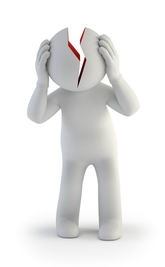 При проведении ГИА по образовательным программам основного общего образованияПри проведении ГИА по образовательным программам среднего общего образованиявскрытия участниками ГИА индивидуальных комплектов с экзаменационными материалами или до момента начала печати экзаменационных материалов (в случае, предусмотренном пунктом 52 Порядка проведения ГИА по образовательным программам основного общего образования).выдачи участникам экзамена экзаменационных материалов или до момента начала печати экзаменационных материалов.